		СОДЕРЖАНИЕВведение	2Глава 1. Теоретические основы  анализа и диагностики финансово – экономического состояния предприятий	41.1. Механизм управления финансово-экономическим состояние предприятий	41.2. Содержание, предмет и задачи анализа финансово-экономического состояния  предприятия	7Глава 2. Анализ финансово-экономического состояния                            ООО «Строй-КА»	122.1. Обобщенная характеристика и основные финансово-экономические показатели деятельности ООО «Строй-КА»	122.2. Анализ эффективности использования ресурсов ООО «Строй-КА»	182.3. Анализ себестоимости, прибыли и рентабельности предприятия	292.4. Анализ финансового состояния и диагностика банкротства	35Глава 3. Совершенствование финансово-экономического состояния      ООО «Строй-КА»	433.1. Формирование проекта по улучшению хозяйственной деятельности предприятия ООО «Строй-КА» в рамках диверсификации производственной деятельности	433.2. Оценка влияния разработанного проекта на финансово-экономическое состояние ООО «Строй-КА»	59Заключение……………………………………………………………………...69Список использованной литературы	74Приложения 	80ВВЕДЕНИЕКризис, затронувший все отрасли и хозяйственные сферы, входящие в состав социально-экономического комплекса Российской Федерации, не мог не сказаться на положении строительной отрасли. Если в период докризисного роста строительство развивалось быстрыми темпами, то начиная с первой половины 2017 г. отмечается заметный спад. За 2017 г. объем работ, выполненный по виду деятельности «Строительство» составил 5945,5 млрд.руб. или 97% от уровня 2016 г. Но стабилизация ситуации в стране, курс на импортозамещение предопределил позитивные тенденции в строительной сфере. Уже за  2018 г. объем работ, выполненный по виду деятельности «Строительство» составил 6184,4 млрд.руб. или 104,0% от уровня 2017 г. (на 1%  опережая докризисный уровень 2016 г.). Последствия кризиса в строительной отрасли сопровождается падением потребительских ожиданий, снижением реальных располагаемых доходов населения и его возможностей по привлечению кредитных ресурсов, что привело к падению спроса на жилую и коммерческую недвижимость и общей стагнации рынка недвижимости. Отрицательное влияние на развитие строительной отрасли оказали такие факторы, как высокий уровень долговой нагрузки предприятий при ограниченных возможностях ее рефинансирования; сокращение финансовой базы банков, приведшее к замораживанию ипотечных программ; отсутствие эффективных форм финансирования строительства; недостаточность мер государственной поддержки; низкая операционная эффективность строительных предприятий.Необходимость преодоления этих проблем, а также динамизм рыночных процессов, наблюдаемых в строительной сфере, неопределенность производственно-рыночных отношений отражается в особой роли совершенствования финансово-хозяйственной деятельности, что обуславливает актуальность темы исследования.Цель исследования – совершенствование финансово-хозяйственной деятельности строительного предприятия.Задачи исследования: - раскрыть теоретические основы анализа и диагностики экономического состояния предприятия;- дать обобщенную характеристику объекта исследования и оценить основные финансово-экономические показатели развития предпринимательской деятельности;- разработать мероприятия по улучшению хозяйственной деятельности объекта исследования;- оценить влияния разработанных мер на эффективность предпринимательской деятельности объекта исследования.Объект исследования – предприятие строительной отрасли, функционирующее на территории Красноярского края ООО «Строй-КА».Предмет исследования – экономическая оценка эффективности деятельности строительного предприятия.Научно-методологической основой исследования послужили фундаментальные положения экономической теории, научные труды ученых, законодательные акты Российской Федерации и Красноярского края, разработки научно-исследовательских учреждений, нормативно-методические материалы по вопросам формирования и функционирования экономического механизма строительства. Методологическую основу работы образуют методы экономических исследований: статистический, монографический, экономико-математический, графический и другие. Практическая значимость исследования заключается в доведении полученных в ходе исследования результатов и выводов до конкретных рекомендаций, внедрение разработанных мер в предпринимательскую деятельность ООО «Строй-КА».Глава 1. Теоретические основы анализа и диагностики финансово – экономического состояния предприятий 1.1. Механизм управления финансово-экономическим состояние предприятийВ настоящее время условия функционирования промышленных предприятий характеризуются неопределенностью и повышенным риском. Получив право на самостоятельное заключение сделок на внутреннем и внешнем рынке, большинство российских производителей постоянно сталкиваются с проблемой оценки экономического состояния и надежности потенциальных партнеров. Не менее сложной оказалась задача анализа собственного экономического положения: способно ли предприятие отвечать по своим обязательствам, как быстро средства, вложенные в активы, превращаются в реальные деньги, и насколько эффективно используется имущество, как оценивается финансово-экономическое состояние предприятия, как можно охарактеризовать дальнейшее развитие в экономическом положении предприятия? Для преодоления этого руководителям предприятий необходимо использовать следующий инструментарий (рисунок 1) [7].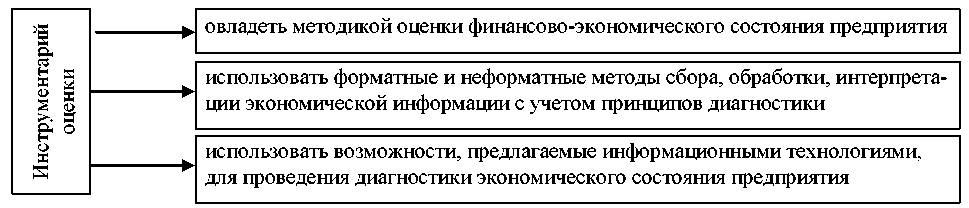 Рисунок 1 – Инструментарий оценки финансово-экономического состояния предприятияИспользуя инструментарий оценки финансово-экономического состояния предприятия, руководитель может рассматривать возникшую проблему либо изнутри, либо извне. Внутренний анализ необходим самому предприятию для более эффективного планирования и управления. В процессе составления производственных планов менеджер должен сначала оценить текущее экономическое положение предприятия и эффект от предполагаемых управленческих действий. Признание проблемы является необходимым условием для ее решения, так как если проблемы не существует для того, кто принимает решение, то принятие решения не состоится. В процессе диагностики проблема должна быть распознана, интерпретирована и сформулирована, т.е. делается вывод о соответствии ситуации одному из известных по опыту образцов либо о том, что данная ситуация сходна с несколькими образцами, но не идентична ни одному из них, либо о том, что ситуация является абсолютно новой. В последнем случае вырабатываются основные признаки новой ситуации (рисунок 2) [12].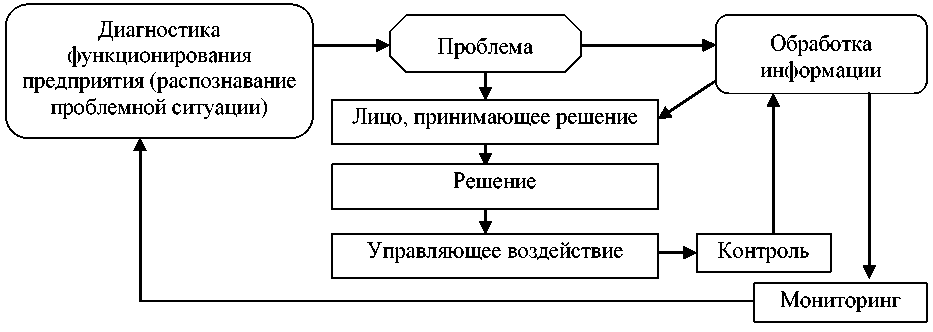 Рисунок 2 – Функциональное значение диагностики в процессе выработки, принятия и реализации управленческого решенияРаспознавание ситуации – важнейший элемент подготовки решения, поскольку оно связано с необратимым преобразованием информации. Процесс распознавания – последняя инстанция, в которой еще может быть устранена ошибка. На рис. 3 отображены элементы диагностики экономического состояния промышленных предприятий. Указанные задачи диагностики взаимосвязаны и сложны по решению, что требует осмысления их роли и значимости в рамках предлагаемой методики аналитического исследования экономического состояния промышленных предприятий. Это касается как установления системы типичных признаков различных экономических состояний предприятия, так и их конкретизации через совокупность количественных и качественных показателей [15].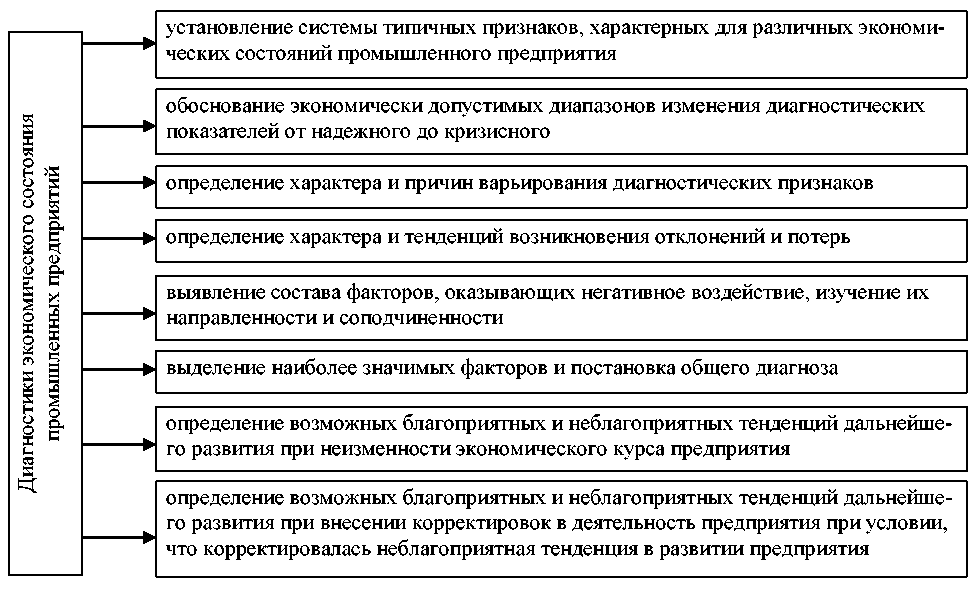 Рисунок 3 – Задачи диагностики экономического состояния промышленных предприятийНеобходимо отметить, что в настоящее время совершенствуются подходы в распознавании экономического состояния предприятия как по содержанию, так и по сложности за счет формирования совокупности данных, характеризующих наиболее часто встречающиеся хозяйственные ситуации и методы их определения. В основе этого лежит стремление к комплексному охвату различных сторон деятельности предприятия, оперативности проведения работы и информационной прозрачности получаемых результатов.В условиях нестабильной внешней среды для экономики России проблема экономической устойчивости любого предприятия приобретает существенное практическое значение, где важно сохранить присущие предприятию те или иные изменения окружающей среды, устойчивость партнерских отношений с использованием их в своей деятельности для повышения эффективности и дальнейшего развития.1.2. Содержание, предмет и задачи анализа финансово-экономического состояния предприятияЭкономический анализ в целом представляет собой систему специальных знаний, связанную с исследованием экономических процессов в их взаимосвязи, складывающихся под воздействием объективных экономических законов и факторов субъективного порядка; научным обоснованием бизнес-планов, с объективной оценкой их выполнения; выявлением положительных и отрицательных факторов и количественным измерением их действия; раскрытием тенденций и пропорций хозяйственного развития, определением неиспользованных внутрихозяйственных резервов; обобщением передового опыта, принятием оптимальных управленческих решений [7].В ходе экономического анализа хозяйственные процессы изучаются в их взаимосвязи, взаимозависимости и взаимообусловленности, т. е. с учетом их синергии.Экономический анализ делится на производственный и финансовый. Финансовый анализ также изучается дисциплиной «Финансовый менеджмент» и базируется, в основном, на точке зрения собственников капитала - инвесторов.Содержанием экономического анализа является комплексное и взаимосвязанное исследование процессов и явлений хозяйственной деятельности предприятий и их структурных подразделений, выявление на этой основе причинных связей, тенденций в развитии, недочетов в работе и обоснование управленческих решений по наиболее эффективному использованию материальных и трудовых ресурсов с целью обеспечения выполнения плановых заданий.Содержание анализа и диагностики финансово-хозяйственной деятельности предприятия составляет обоснование бизнес-планов и объективная оценка их выполнения; выявление положительных и отрицательных факторов и количественное измерение их действия; раскрытие тенденций и пропорций развития производственной деятельности, определение неиспользованных резервов; обобщение передового опыта, принятие оптимальных управленческих решений.Содержание анализа хозяйственной деятельности предприятия делится на управленческий анализ (внутрихозяйственный производственный анализ и часть внутрихозяйственного финансового анализа) и финансовый анализ (оставшаяся часть внутрихозяйственного финансового анализа и внешний финансовый анализ).Внутрихозяйственный производственный и финансовый анализ включают в себя анализ обоснования и реализации бизнес-планов; анализ системы маркетинга; комплексный экономический анализ эффективности хозяйственной деятельности [13].К собственно внутрихозяйственному производственному анализу относится анализ технико-организационного уровня и других условий производства; анализ использования производственных ресурсов; анализ объема производства продукции; анализ взаимосвязи себестоимости, объема производства продукции.Полезность экономического анализа как прикладной дисциплины проявляется в выявлении и измерении резервов на всех стадиях и процессах хозяйственной деятельности. Под резервами понимают возможности улучшения результатов деятельности за счет устранения выявленных причин недостатков в работе и отступлений от принципов режима экономии, привлечения дополнительных ресурсов и внедрения нововведений.Резервы классифицируются на планируемые и непланируемые, в том числе явные и скрытые. По характеру использования различают текущие и перспективные резервы; по месту возникновения - внешние и внутренние; по видам ресурсов - трудовые, а также резервы средств и предметов труда; по направлениям - роста объема производства, производительности труда, фондоотдачи, снижения себестоимости [14].Существуют следующие методы определения величины резервов:1) метод прямого счета;2) метод сравнения;3) детерминированный факторный анализ;4) корреляционный факторный анализ;5) функционально-стоимостной анализ;6) маржинальный анализ;7) математическое программирование.Метод прямого счета - это подсчет резервов экстенсивного характера, когда известна величина дополнительного привлечения или размер безусловных потерь ресурсов. Суть метода - дополнительное количество привлекаемых ресурсов (величина безусловных потерь ресурсов по вине предприятия) делится на фактический их расход на единицу продукции или умножается на фактическую ресурсоотдачу.Метод сравнений - это подсчет величины резервов интенсивного характера, когда безусловные потери ресурсов или возможная их экономия рассчитываются путем сравнения с плановыми нормами или с их затратами на единицу продукции на передовых предприятиях отрасли.Подсчет производят следующим образом: сверхплановый расход ресурсов на единицу продукции умножают на фактический объем ее выпуска в натуральном измерении и делят на плановую норму расхода или умножают на плановый показатель (ресурсоотдачи, материалоотдачи, фондоотдачи, производительности труда, капиталоотдачи).Детерминированный факторный анализ производится с использованием следующих формул:ВП = ЧР • ГВ,                                                   (1)где ВП - валовая продукция; ГВ - среднегодовая выработка одного работника; ЧР - среднесписочная численность работников. Метод абсолютных разниц:1) за счет увеличения объема выпуска продукции:Р↑ВПЧР = (ЧРВ - ЧРФ) ГВф,                                    (2)где Р↑ВПЧР - резерв увеличения объема выпуска продукции за счет увеличения численности рабочих; ЧРВ - возможное количество рабочих; ЧРф - фактическое количество рабочих; ГВФ - фактическая выработка одного рабочего;2) за счет повышения производительности труда:Р↑ВПГВ = (ГВВ - ГВФ) ЧРВ;                                    (3)3) за счет увеличения количества рабочих:Р↑ВПЧР = ВПусл - ВПФ;                                       (4)4) за счет повышения производительности трудаР↑ВПГВ = ВПВ - ВПусл.                                       (5)Метод относительных разниц:1) за счет увеличения количества рабочих:Р↑ВПЧР = ВПФ • Р↑ЧР/ ЧРф,                                  (6)где Р↑ЧР - резерв увеличения численности рабочих;2) за счет повышения производительности труда:Р↑ВПГВ = (ВПФ + Р↑ВПчр) Р↑ГВ / ГВФ,                              (7)где Р↑Г - резерв роста производительности труда.Предметом экономического анализа является вся доступная исследователю реальность, принятая в совокупности предметов и явлений, находящихся в тех или иных связях друг с другом и постоянном движении и развитии.Поскольку в АиДФХДП анализируется производственный процесс и производится его диагностика, то под предметом анализа и диагностики производственно-хозяйственной деятельности понимаются хозяйственные процессы, их эффективность и конечные производственные результаты деятельности, складывающихся под воздействием различных факторов, получающих отражение через систему экономической информации.Значением, содержанием и предметом экономического анализа определяются и стоящие перед ним задачи. К важнейшим из них следует отнести [15]:- повышение научно-экономической обоснованности планов и нормативов (в процессе из разработки);- всесторонний анализ выполнения планов и соблюдения нормативов (по данным учета и отчетности);-  определение экономической эффективности использования материальных, трудовых и финансовых ресурсов (отдельно и в совокупности);- контроль за осуществлением требований окупаемости по центрам ответственности;- выявление и измерение внутренних резервов (на всех стадиях производственного процесса);- анализ оптимальности управленческих решений (на всех ступенях иерархической лестницы).Опыт хозяйственного развития показывает, что на различных этапах выдвигаются новые задачи.Глава 2. Анализ финансово-экономического состояния ООО «Строй-КА»2.1. Обобщенная характеристика и основные финансово-экономические показатели деятельности ООО «Строй-КА»Предприятие ООО «Строй-КА» (г.Красноярск, пр.Свободный, 43)  создано в 2012 г., является юридическим лицом по законодательству РФ, правовое положение которого определяется законодательными актами РФ и Уставом Общества. Оно имеет самостоятельный баланс, расчетный счет, круглую печать. По организационно - правовой форме рассматриваемое предприятие является обществом с ограниченной ответственностью. Предприятие осуществляет деятельность на строительном рынке г. Красноярска. Основным видом деятельности предприятии ООО «Строй-КА» является производство электромонтажных работ.Основной целью деятельности ООО «Строй-КА» является получение прибыли от основного и вспомогательного видов деятельности. Предприятие может осуществлять любые другие виды хозяйственной деятельности, за исключением запрещенных законодательством РФ.Предприятие имеет право осуществлять свою деятельность, определять перспективы развития, исходя из спроса на реализуемую продукцию, работы, услуги и необходимости обеспечения коммерческого и социального развития, повышения личных доходов его работников. Организация имеет право распоряжаться прибылью, оставшейся  после уплаты налогов и других обязательных платежей, может реализовывать свою продукцию по ценам, установленным на договорной основе. Предприятие осуществляет свою деятельность, ориентируясь на спрос и складывающуюся конъюнктуру рынка, самостоятельно разрабатывает план своей деятельности.Предприятие в своей деятельности применяет общий режим налогообложения – является плательщиком налога на прибыль (на текущий момент установлена налоговая ставка 20%).Схематично организационная структура предприятия представлена на рисунке 4.Высшим органом управления общества в соответствии с законодательством РФ (№14-ФЗ «Об обществах с ограниченной ответственностью») и уставом предприятия - является общее собрание Участников Общества, которое руководит деятельностью Общества и осуществляет контроль над деятельностью исполнительного органа Общества. Поскольку у Общества единственный учредитель, оно принимает решения в лице единственного учредителя.Рисунок 4 – Организационная структура «Строй-КА»Исполнительный орган Общества – Генеральный директор осуществляет свои полномочия единолично и избирается по Уставу общим собранием Общества, в нашем случае решением единственного учредителя (участника).Генеральный директор без доверенности действует от имени Общества, в том числе представляет его интересы и совершает сделки и несет персональную ответственность за выполнение возложенных на Общество задач. Также иные права и обязанности Генерального директора, не поименованные в Уставе предприятия, могут определяться трудовым договором, заключенным между Обществом и Генеральным директором Общества. Руководство текущей деятельностью предприятия осуществляется единоличным исполнительным органом Общества. Исполнительный орган подотчетен общему собранию Общества. К компетенции исполнительного органа предприятия относятся все вопросы руководства текущей деятельностью предприятия, за исключением вопросов, отнесенных к компетенции Общего собрания Общества.Исполнительный орган предприятия организуют выполнение решений Общего собрания Общества.Деятельность ООО «Строй-КА»» регламентируется различными законами и инструкциями. Основными документами, регулирующими предпринимательскую деятельность предприятия является Налоговый кодекс РФ и Гражданский Кодекс РФ, Градостроительный кодекс РФ.Цели анализируемой организации - это повышение конкурентоспособности, завоевание позиций лидера на рынке, более полное удовлетворение запросов потребителей в услугах, оказываемых Обществом, обеспечение ежегодного прироста прибыли предприятия.Методы руководства фирмой демократичны. Делегирование полномочий происходит на принципах полного доверия и ответственности.Анализируя организационно - правовую форму, которую выбрало для своей деятельности ООО «Строй-КА», а именно партнерское предприятие или общество с ограниченной ответственностью, можно отметить, что данная форма для строительных предприятий средних масштабов наиболее оптимальна.Осуществим анализ основных финансово-хозяйственных показателей исследуемой строительно-монтажной организации ООО «Строй-КА» за 2016 – 2018 гг. по данным таблицы 1, составленной на основе данных бухгалтерской отчетности предприятия (Приложения А - Б).Таблица 1 – Анализ динамики эффективности хозяйственной деятельности ООО «Строй-КА» за 2016-2018 гг.Данные таблицы 1 свидетельствуют о том, что за 2018 год объем работ и услуг возрос в 2,3 раза до 53297 тыс.руб., в то время как за 2017 год рост составил на 8,1% до 22983 тыс.руб., следовательно произошло увеличение масштабов деятельности ООО «Строй-КА» в виду расширения клиентской базы,  проведения политики лояльности, что обеспечило не только привлечение новых потребителей услуг ООО «Строй-КА», но и удержание имеющихся.Однако рост выручки не привел к соответствующей финансовой отдачи, так как выявлено значительное сокращение прибыли по основному виду деятельности – прибыли от продаж на 21,6% до 988 тыс.руб. по итогам 2018 года при росте прибыли в 2017 году на 1,9%.Причиной сложившейся ситуации стал опережающий рост себестоимости выполнения работ, оказания услуг над выручкой, если в 2017 году на фоне роста выручки на 8,1% себестоимости увеличивалась на 8,5%, то в 2018 году при росте выручки в 2,32 раза, себестоимость растет в 2,38 раз.На фоне такого увеличения выручки выявлен рост эффективности использования большинства ресурсов ООО «Строй-КА». Так среднегодовая численность промышленно-производственного персонала в 2017 году выросла 3 человека при кадровой стабильности в 2018 году численность работников ООО «Строй-КА» составила 22 человека, рост обусловлен дополнительным набором рабочих в количестве трех человек, в 2018 году их численность составила 16 человек. На фоне стабильности численности в 2018 году и значительного увеличения выручки выявлен рост производительности труда, пропорциональный выручки до 2567,9 тыс.руб./чел.Политику ООО «Строй-КА» в отношении оплаты труда следует признать не достаточно рациональной: на фоне роста производительности труда в 2,3 раза средняя заработная плата растет всего на 6%. С точки зрения экономической целесообразности на коммерческом предприятии должна соблюдается следующая зависимость в отношении указанных показателей: на 1 % прироста производительности труда рост средней заработной платы должен составлять 0,7 – 0,8%. Таким образом, в идеальном варианте рост средней заработной платы должен составить  минимально в 3 раза, следовательно, на ООО «Строй-КА» не создаются условия материального стимулирования трудовой деятельности по полученным результатам, что в будущем (в 2018 году) может привести к росту текучести кадров, потери производительности труда, как следствие к снижению выручки и прибыли   предприятия.За 2016 – 2018 гг.  отмечается нестабильная динамика среднегодовой стоимости основных фондов. Если за 2017 год из стоимость выросла более чем в 5,6 раз, то в 2018 году снижение составило почти в 2 раза, а рост выручки отчетного года предопределил увеличение фондоотдачи в 4,4 раза, при ее сокращении в 2017 году на 80%.Материальные затраты возросли в 2,5 раза в сравнении с 2017 годом, то есть опережая увеличение выручки и даже себестоимости, при увеличении доли материальных затрат в формировании себестоимости выполненных работ с 16,57 до 17,23% за 2016 – 2018 гг.  Кроме того, в 2018 году увеличилась материалоемкость производства работ на 7,9%.Таким образом, эффективность использования ресурсов растет в 2018 году, за исключением материалоемкости производства работ ООО «Строй-КА».Развитие чистой прибыли по ООО «Строй-КА» можно оценить неудовлетворительно, однако в 2018 году наметилась положительна динамика, проявившая себя в менее значительном сокращении конечного финансового результата в сравнении с его снижением в 2017 году. Если за 2017 год допущено сокращение чистой прибыли на 14,3%, то в 2018 году сокращение составили 8,2%. Обеспечило некую позитивную динамику результативность прочей деятельности, положительно сальдо которой значительно уменьшило негативное влияние снижения финансового результата по основной деятельности.При исследовании основных показателей развития предприятия автором включен в список таких показателей коэффициент срочной (быстрой) ликвидности, по значению и динамике которого можно судить об общем уровне платежеспособности ООО «Строй-КА». В 2018 году данный коэффициент рос на 44,5% однако, его значение, составившее 0,89 ед. не дает основания говорить о достаточном уровне платежеспособности ООО «Строй-КА». Считается допустимым минимальная граница коэффициента срочной ликвидности на уровне 1. Следовательно, величины оборотных активов недостаточно для погашения всех обязательств краткосрочного характера.В целом же проведенный анализ позволяет дать условно-положительную оценку хозяйственной деятельности, с учетом того, что в 2018 году заметно увеличилась эффективность использования большинства ресурсов, что обеспечивает интенсивный путь развития организации. Результаты финансовой деятельности  оценивается неудовлетворительными, сокращение финансового результате не дает возможности эффектно развиваться организации, к тому же у ООО «Строй-КА» возникают проблемы в платежной дисциплине, что сказывается на уровне финансовой устойчивости, причины развития неблагоприятной ситуации установим при более детальном исследовании финансово-экономического состояния ООО «Строй-КА».2.2. Анализ эффективности использования ресурсов ООО «Строй-КА»На следующем этапе анализа финансово-экономического состояния предприятия проанализируем объем, состав и структуру основного капитала, который в ООО «Строй-КА» представлен основными фондами (таблицы 2 – 3). Таблица 2 – Анализ объема, состава и динамики основных фондов ООО «Строй-КА», тыс.руб.Как видно из таблицы 2 основные фонды рассматриваемого предприятия включают в себя четыре категорий. За 2017 год первоначальная стоимость основных фондов ООО «Строй-КА» выросла более чем в 3 раза или на 781 тыс.руб. и составила на конец года 1148 тыс.руб.Без изменения осталась стоимость зданий и сооружения, удельный вес которых составил на конец 2017 года 51,13%, а  к концу 2018 года сократился на 19,14% до 31,99%.К концу 2018 году образовалась группа транспортных средств в сумме 564 тыс.руб. и составила 30,74% в общей первоначальной стоимости основных фондов.Таблица 3 – Анализ состава и структуры основных фондов ООО «Строй-КА»В целом за 2018 год первоначальная стоимость основных фондов выросла 59,84%, рост выявлен по всем видам основных фондов, за исключением стоимости заданий и сооружений, по которым движения не зафиксировано. На 31,91% увеличилась стоимость группы фондов «Производственный и хозяйственный инвентарь», на 21,01% по группе «Машины и оборудование», по которой увеличение стоимости составило 108  тыс.руб.  до 662 тыс.руб. Рассматривая структуру основных фондов (табл.3) можно констатировать следующее. Здания и сооружения занимают большую часть основных фондов на конец 2017 года – 51,13%, на конец 2018 года доля сократилась до 31,99%, отметим, что в 2016 году данной категории не было в составе основных фондов ООО «Строй-КА». К концу 2017 года образовалась группа «Машины и оборудование», доля которых на конец 2017 года составила  44,77%, на конец 2018 года сократилась до 33,90%. Категория производственный и хозяйственный инвентарь, данная группа основных фондов в 2018 году сформирована на 3,38% от  основных фондов предприятия. В 2018 году образована группа транспортных средств и составила 30,74%.Таким образом, предприятие ООО «Строй-КА» развивает видовой состав основных фондов ежегодно увеличивая внутривидовую их структура.Осуществим анализ движения основных фондов предприятия в отчетном периоде в таблице 4.Таблица 4 – Анализ движения и техническое состояние основных фондов предприятия в отчетном периоде ООО «Строй-КА» (по первоначальной стоимости)По данным таблицы 4 видно, что изменение показателей, характеризующих движение основных фондов, в динамике положительное, а именно: в 2017 году основные фонды обновились на 69,69%, за 2018 год в значительном их обновления не было необходимости, что подтверждает рассчитанный коэффициент на уровне 38,42%.По значению коэффициента годности можно судить о достаточно новом состоянии основных фондах, которые имеются у предприятия, так как их износ составил в 2018год всего 30% и снижается относительно прошлого года.На втором этапе рассчитаем показатели эффективности использования основных фондов предприятия ООО «Строй-КА» за 2016-2018 гг. (таблица 5).Таблица 5 – Анализ эффективности использования основных фондов предприятия ООО «Строй-КА»Опираясь на данные таблицы 5 можно заключить следующее. В результате проведенного анализа показателей эффективности использования основных фондов было выявлено, что эффективность использования основных фондов в отчетном году растет по показателям фондоотдачи и фондорентабельности.Количество проданных товаров с единицы основных фондов в динамике растет, об этом говорит увеличение в отчетном году показатель фондоотдачи в 4,4 раза при ее значительном сокращении в 2017 году – более чем на 80%. При этом стоимость основных фондов, приходящихся на рубль выручки снизилась почти на 80% в 2018 году (фондоемкость). В целом на основе проведенного анализа показателей эффективности использования основных фондов было выявлено, что на фоне роста чистой прибыли на 58,42% за 2018 год фондорентабельность увеличивается до 135,52% по итогам года, тем не менее такой рост обеспечивает снижение среднегодовой стоимости основных фондов почти в 2 раза и не позволяет говорить об эффективном их использовании при невысокой их стоимости.Проанализируем динамику и структуру оборотного капитала предприятия ООО «Строй-КА» за 2016-2018 года (таблицы 6 – 7).По данным таблицы 6 отметим рост стоимости оборотного капитала за 2018 год на 19577 тыс.руб. или более чем в 3 раза, что составило на конец 2018 год 28933 тыс.руб., за прошлый 2017  год прослеживается обратная динамика – выявлено сокращение оборотного капитала на 36,44% до 9356 тыс.руб.Рост оборотного капитала по итогам 2018 года был вызван ростом дебиторской задолженности почти в 5 раз. Ее сумма выросла на 18110 тыс.руб. к концу 2018 году и составила 22714 тыс.руб. Динамика дебиторской задолженности оценивается крайне неудовлетворительно, при это рост ее стоимости опережает рост выручки в 2 раза, что приводит к замедлению ее погашения, отвлекает средства из оборота ООО «Строй-КА» для финансирования счетов дебиторов в целях сохранения баланса финансовых ресурсов. Таблица 6 – Анализ объема, состава и динамики оборотного капитала предприятия ООО «Строй-КА», тыс.руб.По итогам 2018 года отметим рост запасов на 34,79%, стоимость которых на конец 2018 года составила 6017 тыс.руб., динамику оцениваем как рациональную, так как рост объемов деятельности требует привлечение дополнительных материальных ресурсов, при этом оборачиваемость запасов увеличивается, так как их темп роста ниже темпа роста выручки.Таблица 7 – Анализ состава и структуры оборотного капитала предприятия ООО «Строй-КА» Как видно из таблицы 7, в структуре оборотных средств предприятия в 2018 году произошли существенные изменения, причем в худшую сторону. Запасы материальных ресурсов являются основой любого предприятия, служат базой ресурсного обеспечения предприятия. В нашем случае на конец 2016 года запасы составляли 34,10% , к концу 2018 года сократились по долевому участию до 20,80%, тем самым  их удельный вес значительно сократился  - на 26,92% в сравнении с 2017 годом.В условиях сокращения ликвидных предприятия к концу 2018 года их удельный вес ежегодно снижается: на 5,12 % пол и огам 2017 года и на 2,38% по итогам 2018 года до 0,7%. Большое влияние на структуру оборотного капитала предприятия оказывает изменение величины дебиторской задолженности. Дебиторская задолженность на конец 2018 года составила 78,51% всего оборотного капитала ООО «Строй-КА» Рост доли дебиторской задолженности может свидетельствовать о снижении платежеспособности части клиентов или о не эффективном управлении дебиторской задолженностью со стороны ООО «Строй-КА».Рассчитаем показатели эффективности использования оборотного капитала предприятия ООО «Строй-КА» за 2016-2018 года (таблица 8).Таблица 8 – Анализ эффективности использования оборотного капитала предприятияАнализируя эффективность использования оборотного капитала ООО «Строй-КА» за 2016-2018 гг., следует отметить повышение эффективности использования только в 2018 году. При ускорении времени обращения  оборотного капитала в днях на 59,2 дня в 2018 году, скорость его обращения ускорилась на 0,9 оборотов или в 1,5 раза. Чем короче период оборачиваемости в днях, тем больше кругооборотов проходит оборотный капитал и тем меньше средств в обороте, что стало характерно для ООО «Строй-КА» в 2018 году. Последнее обеспечило  в высвобождении денежных средств из оборота на 8770тыс.руб. в 2018 году при вовлечение дополнительных денежных средств в 2017 году в сумме 2117 тыс.руб.В условиях недостаточного роста чистой прибыли предприятия в сравнении с увеличением оборотного капитала происходит снижение рентабельность вложенного оборотного капитала на 3,48%  в 2017 году и на 2,77 % по итогам 2018 года до 3,78%, то есть на каждый рубль, вложенный предприятием в оборотный капитал, предприятие получает 3,78 копеек чистой прибыли. Таким образом, проведенный анализ оборотного капитала ООО «Строй-КА» позволяет констатировать факт эффективного использования, но уровень эффективности остается на низком уровне.Анализ финансово-экономического состояния продолжим с оценки трудовых ресурсов. Движение кадров предприятия за отчетный период характеризуется показателями, предоставленными в таблице 9.Таблица 9 – Анализ движения кадров ООО «Строй-КА»Среднесписочная численность ООО «Строй-КА»  за 2018 год составила 22 человека, что на  3 человека больше чем в 2016 году.Коэффициент оборота по выбытию работников снизился за 2016 – 2018 гг. с 0,11 до 0,093%. Однако, за счет принятие на работу 4 человек в 2018 году, сократился коэффициент постоянства кадров, который характеризует долю сотрудников со стажем работы в ООО «Строй-КА» 5 лет и более, таких работников в 2018 году осталось 50%.Движение кадров отражается на их составе и структуре. Характеризуется удельным весом по категориям работников ООО «Строй-КА». В таблице 10 представлен анализ состава и структуры кадров данного предприятия.Таблица 10 – Анализ состава и структуры кадров ООО «Строй-КА»Диаграмма на рисунке 2 демонстрируют структуру кадров анализируемого предприятия в 2018 году. В 2017 – 2018 гг. предприятие штат не увеличивает, сохраняя структуру кадрового состава.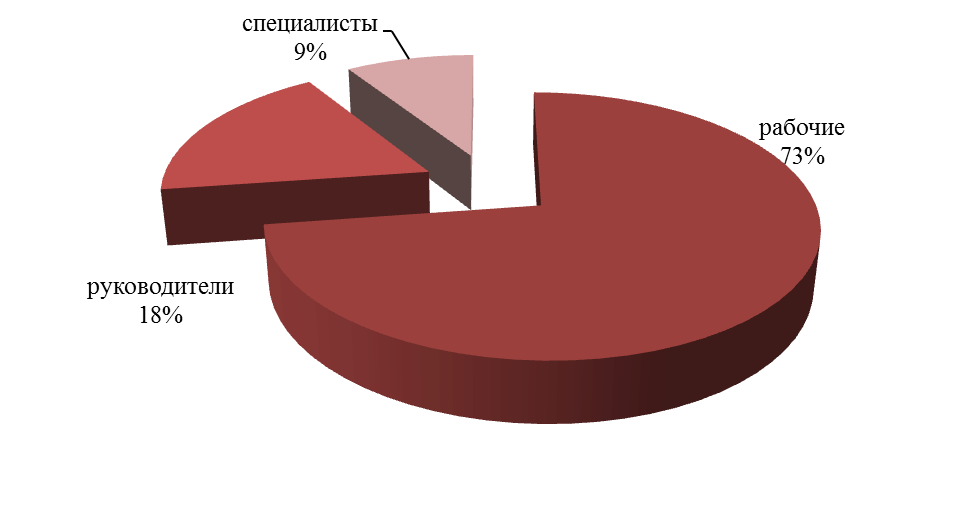 Рисунок 2 – Структура кадров ООО «Строй-КА» в 2018 годуАнализ данных таблицы 10 и рисунка 2 показывает, что наибольший удельный вес в общем количестве работающих имеют рабочие, что предопределено видом деятельности предприятия. Анализ использования трудовых ресурсов на предприятии, необходимо рассматривать в тесной связи с оплатой труда. Персонал будет проанализирован в разрезе производственных, непроизводственных работников и совместителей, поскольку для данного предприятия именно производственный персонал имеет преобладающий удельный вес в фонде оплаты труда.Рассмотрим использование фонда оплаты труда в таблице 11.Таблица 11 – Анализ использования фонда оплаты труда ООО «Строй-КА»Фонд оплаты труда в целом по предприятию вырос на 21,04% за 2017 год и на 6,01% за 2018 год. Оценкой является увеличение заработной платы промышленно-производственного персонала более значительно, чем управленческого. Так за 2018 год при темпе прироста заработной платы промышленно-производственного персонала на 9,13%, заработная плата по управленческому персоналу сократилась на 0,62%. Среднегодовая заработная плата по предприятию имеет низкое значение, хотя и увеличивается с каждым годом.  Данное обстоятельство привело к снижению прибыли от продажи продукции на рубль фонда заработной платы за 2018 год почти на 26%, таким образом, на каждый рубль затраченный предприятием на заработную плату приходится 35 коп. прибыли от продаж. В 2017 году наблюдается аналогичная динамика, следовательно, можно сделать вывод, что в 2018 году предприятие ООО «Строй-КА»  не меняла политику оплату труда на предприятии, сама политика нерациональная.Определение темпов роста производительности труда и средней заработной платы и влияние этого соотношения на себестоимость рассмотрим в таблице 12. Таблица 12 – Соотношение темпов роста производительности труда и среднемесячной заработной платы по ООО «Строй-КА»На протяжении всего периода анализа наблюдается неустойчивая динамика производительности труда, в частности в 2017 году производительность труда ниже на 6,66% чем в 2016 году и составила 1044,7 тыс.руб./чел., в 2018 году ее увеличение составило более чем в 2,3 раза, абсолютная величина производительности труда установилось на 1377,9 тыс. руб./чел.В результате того, что темп среднемесячная заработная плата растет медленнее  в сравнении с производительностью труда, соблюдается закономерное соотношение роста производительности труда и заработной платы, что приводит к экономии себестоимости и росту прибыли.Таким образом, эффективность использования труда растет, политика оплаты труда признается неэффективной по причине значительного роста производительности труда и низкой его оплаты, что в последствии приведет к росту текучести кадров, снижению производительности труда и потери прибыли из-за потери стимула  у персонала к эффективном труда в результате низкой оплаты за достижение высоких темпов роста выручки и производительности.2.3. Анализ себестоимости, прибыли и рентабельности предприятияРассмотрим элементы затрат в таблице 13. Из данных таблицы 13 видно, что в целом себестоимость за 2018 год выросла почти в 2,4 раза и составила 51638 тыс. руб., что  на  29960 тыс. руб. больше чем в 2017 году.В прошлом году полные затраты предприятия выросли на 8,45% или на 1693 тыс.руб., величина затрат составила 21723 тыс.руб..Рост в целом затрат на производство и продажу продукции был вызван ростом по всем статья затрат. Максимальный рост выявлен в 2018 году по материальным затратам – более чем в 2,6 раза, по амортизационным отчислениям на 40,77%, по прочим затратам – в 2,6 раза.Одновременно произошло увеличение затрат на оплату труда и отчисления на социальные нужды – на 6,01% соответственно. Рост затрат по указанным статьям связан с повышением среднемесячной заработной платы. Наибольший удельный вес в структуре затрат на производство и продажу продукции имеют материальные затраты, доля которых в себестоимости 2018 года составила 87,44% при их удельном весе в 2017 году 78,23%. Затраты на оплату труда составили 5,43% в структуре себестоимости 2018 года, при их доле 12,18% в 2017 году.Таблица 13 – Анализ затрат на производство и продажу работ (услуг) ООО «Строй-КА» за 2016-2018 годаТак как наибольший удельный вес в себестоимости занимают материальные затраты (88%), рассмотрим материалоемкость продукции и затраты на 1  руб. выпущенной продукции в таблице 14. Таблица 14 – Анализ материалоемкости производства работ, оказания услуг по ООО «Строй-КА»В анализируемом году увеличение материалоемкости на 0,11 руб. или на 14,68%,  объясняется высокими темпами роста материальных затрат в условиях менее значительного роста объемов выполненных работ, что обусловило снижение материалоотдачи за 2018 год на 12,8% до 1,18 руб. и рост затрат на рубль выпушенной продукции почти на 2,6%.  Финансовые результаты деятельности предприятия характеризуются суммой полученной прибыли и уровнем рентабельности. Чем больше величина прибыли и выше уровень рентабельности, тем эффективнее функционирует предприятие, тем устойчивее его финансовое состояние. Прибыль как конечный финансовый результат деятельности предприятий представляет   собой   разницу   между   общей   суммой   доходов   и   затратами   на производство и реализацию продукции с учетом убытков от различных хозяйственных операций.  Таким образом, прибыль формируется в результат взаимодействия многих компонентов, как с положительным, так и отрицательным знаком.В процессе анализа необходимо изучить состав прибыли до налогообложения или чистой прибыли. Анализ прибыли рассмотрим в таблице 15. Таблица 15 – Анализ прибыли предприятия ООО «Строй-КА» за 2016-2018 годаВ условиях менее значительного роста выручки от продаж, чем себестоимости выполненных работ (услуг), предприятие сократило прибыль по основной деятельности – прибыль от продаж на 21,59% и рентабельность продаж  на 3,63 до 1,85(табл. 16). Следовательно, осуществление основной деятельности можно оценить не удовлетворительно.На протяжении 2016 – 2017  гг. ООО «Строй-КА» получала убыток от осуществления прочей деятельности. В 2018 году по прочей деятельности формируется прибыль в сумме 128 тыс.руб. Прибыль до налогообложения, в условиях сокращения прибыли от продаж и положительного сальдо прочей деятельности, растет на 13,07% сравнении с 2017 годом. В 2017 году была допущена потеря прибыли до налогообложения на 14,17%, ее размер составил 987 тыс.руб.В условиях роста текущего налога на прибыль и иных обязательных платежей в почти в 2 раза за 2018, чистая прибыль сократилась на 8,25% и составила 723 тыс.руб.  Анализ рентабельности продукции и продаж в целом по предприятии рассмотрим в таблице 16. Таблицы 16 – Анализ рентабельности продукции и продаж в целом по предприятию ООО «Строй-КА» за 2016 – 2018 годаРентабельность продаж сократилась в 2018 году до 1,85%, что связано с ростом себестоимости опережающими темпами в сравнении с выручкой. Произошло снижение рентабельности продукции с 6,17% до 1,91% за три года. Рентабельность предприятия установилось на уровне 2,09% по итогам 2018 года, когда в 2017 году рентабельность составляла 5,41%.Рентабельность конечной деятельности в 2018 году сократилась на 2,07% и составила 1,36%, в то время как в 2016 году показатель составлял 4,33%. Таким образом, в отчетном периоде происходит снижение основных показателей рентабельности деятельности организации ООО «Строй-КА».2.4. Анализ финансового состояния и диагностика банкротстваОхарактеризуем ликвидность баланса ООО «Строй-КА», заключающаяся    в степени покрытия обязательств его активами, срок превращения которых в денежную форму (ликвидность) соответствует сроку погашения обязательств (срочности возврата) (таблица 17-18) При этом баланс является абсолютно ликвидным, если выполняются следующие неравенства: НЛА ≥ НСО; БРА ≥ КП; МРА ≥ ДП; ТРА ≤ ПП. Сопоставив результаты расчетов можно сделать вывод, что баланс исследуемого предприятия на конец 2016 – 2018 гг. не соответствует только одному критерию абсолютной ликвидности. А точнее, не выполняется первое неравенство и наиболее ликвидные активы не покрывают наиболее срочных обязательств (НЛАк.год<НСОк.год) с платежным недостатком, составляющим 25507 тыс. руб. по состоянию на конец 2018 года. Таким образом баланс ООО «Строй-КА» ликвиден на 75% на протяжении всего периода анализа.Однако количественная, а значит и более объективная оценка действительного уровня ликвидности предприятия может быть дана только на основе расчета специальных коэффициентов (относительных показателей) путем поэтапного сопоставления отдельных групп активов с краткосрочными обязательствами (таблица 19).   Данные таблицы 19 свидетельствуют о недостаточной ликвидности предприятия ООО «Строй-КА» в отчетном периоде. А именно, коэффициент абсолютной ликвидности, отражающий краткосрочную задолженность, которую предприятие сможет погасить в ближайшее от даты составления баланса время, составил 0,08 единиц на конец 2016 года и сократился до 0,01 единиц  к концу 2018 года. Таблица 17 – Анализ ликвидности баланса ООО «Строй-КА» за 2017 год тыс. руб.Таблица 18 – Анализ ликвидности баланса  ООО «Строй-КА» за 2018 год тыс. руб.Таблица 19 – Анализ динамики показателей ликвидности ООО «Строй-КА»Изменения в сторону увеличения наблюдаются по коэффициенту срочной ликвидности, который в анализируемом промежутке времени вырос с 0,66 до 0,89 единиц, его значение является не достаточным, позволяя покрыть краткосрочные обязательства при условии своевременного и полного погашения дебиторской задолженности лишь на 89% при нормативе 1.В свою очередь, коэффициент текущей ликвидности дает общую оценку ликвидности предприятия, показывая, в какой степени все оборотные активы покрывают все обязательства в краткосрочном периоде. Считается допустимым, когда данный коэффициент варьирует в пределах от 1,0 до 2,0. В нашем случае он имеет достаточное значение: оборотные активы превышают краткосрочные обязательства на начало 2018 года в 1,18 раз, а на конец – в 1,13 раз, что вызвано значительным превышением темпа роста запасов  по сравнению с темпом роста краткосрочных обязательств. Проведенные расчеты позволяют сделать вывод, что при всех благоприятных обстоятельствах предприятие ООО «Строй-КА» может покрыть всю свою текущей задолженности перед кредиторами. Главным фактором, который ухудшает ликвидность явился недостаток собственного капитала для финансирования внеоборотных активов, недостаток ликвидных активов. Это свидетельствует о нерациональном вложении собственных средств предприятия, их неэффективном использовании, при этом платежеспособность ООО «Строй-КА» можно назвать граничащей с минимальным уровне.С целью определения типа финансовой устойчивости на основе абсолютных показателей воспользуемся данными таблицы 20. Таблица 20 – Анализ динамики абсолютных показателей финансовой устойчивости ООО «Строй-КА», тыс.руб.Согласно результатам расчетов выявлен недостаток собственных оборотных средств для формирования запасов и затрат как на конец 2016 года – 4908 тыс.руб., так и на конец 2018 года – 2793 тыс.руб., что меньше на 8,09% недостатка 2017 года.При этом наблюдается излишек общей величины основных источников финансирования запасов на протяжении 2018 года, излишек 2018 года выявлен в размере 22916 тыс.руб., в качестве которых выступают не только собственные оборотные средства, но и долго- и краткосрочные кредиты и займы, кредиторская задолженность. Таким образом, по данным таблицы 28 выявлено неустойчивое финансовое состояние предприятия.Поскольку абсолютные показатели финансовой устойчивости позволяют дать лишь качественную характеристику предприятия, то необходимо проанализировать относительные величины (финансовые коэффициенты), позволяющие существенно дополнить оценку его финансовой устойчивости (таблица 21). По данным таблицы 21 коэффициент автономии за период анализа растет с – 0,087  до 0,121 единиц и свидетельствует, что на конец 2018 года предприятие способно профинансировать имущество за счет собственных источников  всего на 12,1 на конец 2018 года. Данная динамика является благоприятной, но не достаточно и  свидетельствует о высокой финансовой  зависимости предприятия от заемных источников, та как норматив коэффициента составляет 0,5 и более.  В отношении финансирования запасов наблюдается аналогичная тенденция, которая находит свое подтверждение по коэффициенту маневренности собственного капитала, показывающего долю собственных средств, вложенную в наиболее мобильные (оборотные) активы предприятия.  Его значение в динамике растет более чем в 8 раз за 2017 год и на 39,79% по итогам 2018 года и составляет 0,913, что больше верхней границы оптимального значения (0,2-0,5), тем самым увеличивается возможность для маневрирования собственными средствами и как следствие, позитивно характеризует финансовую устойчивость предприятия.  Коэффициент вложений в производственный потенциал на конец 2018 года снижается  на 0,095 единицы и стал равным 0,121 единиц, его значение по-прежнему остается ниже оптимального (0,7). Это говорит о том, что предприятие не уделяет должного внимания развитию и модернизации материально-технической базы.  Для обобщенной характеристики финансовой устойчивости предприятия в целом используется комплексный показатель, который за 2018 г. установился ниже единицы. Данное обстоятельство связано, главным образом, с недостаточностью собственных источников финансирования. Таблица 21– Анализ динамики показателей финансовой устойчивости ООО «Строй-КА» за 2016-2018 гг.Таким образом, финансовое состояние предприятия ООО «Строй-КА» идентифицируется как неустойчивое.Глава 3. Совершенствование финансово-экономического состояния  ООО «Строй-КА»3.1. Формирование проекта по улучшению хозяйственной деятельности предприятия ООО «Строй-КА» в рамках диверсификации производственной деятельностиПроведенный анализ финансово-экономического состояния ООО «Строй-КА» выявил ряд негативных факторов, сдерживающих развитие организации.На фоне расширения масштабов деятельности, что выражено как в значительных темпах роста выручки, так и имущества ООО «Строй-КА», а также в результате роста эффективности использования большинства ресурсов, что обеспечивает интенсивный путь развития организации, результаты финансовой деятельности неудовлетворительны.Сокращение финансового результата не дает возможности эффективно развиваться организации, к тому же у ООО «Строй-КА» возникают проблемы в платежной дисциплине, что сказывается на уровне финансовой устойчивости. У организации выявлен недостаток собственных оборотных средств на фоне общей нехватки собственных источников финансирования имущества. ООО  «Строй-КА» высоко-зависимая организация от заемных источников, в частности от кредиторской задолженности. Образовавшаяся к концу 2018 году дебиторская задолженность, почти в 5 раз превышающая прошлогоднее значение, отвлекает значительные денежные средства для финансирования деятельности в результате их замораживания на счетах дебиторов.Хотя для предприятия банкротство маловероятно, однако при сложившейся динамике уже в 2018 году у ООО «Строй-КА» возникнут значительные проблемы с оплатой своих долгов перед кредиторами.В такой ситуации необходимы глобальные изменения на уровне ООО «Строй-КА», касающиеся всей сложившейся практики хозяйствования данного субъекта. Такое изменение возможно при использовании инструмента поддержания и развития бизнеса – диверсификации.Для ООО «Строй-КА» предлагаем несвязанную конгломеративную  диверсификацию производства, то есть осуществление нового вида деятельности, не связанного с основным (электро-монтажные роботы, разборка и снос зданий, расчистка строительных участков) – строительство загородных домов из газобетонных блоков.Диверсификация производства ООО «Строй-КА» и перевод основного бизнеса в сегмент загородного строительства, дадут возможность получения прибыли за счет создания в Красноярском крае современного высокотехнологичного строительства загородных домов, что полностью отвечает долгосрочным потребностям государства и региона.К основным особенностям предпринимательской идеи проекта следует отнести:- ориентацию    на    широкие    слои    населения,    что    достигается    проведением привлекательной   ценовой   политики   предприятия   и   широкой линейкой строительных объектов;- желание руководства ООО «Строй-КА» не только строить загородные дома, но и предлагать их конечному потребителю по более доступной цене;- использование гибких технологических схем строительства и возведения домов, позволяющих оперативно менять проекты домов в соответствии со складывающейся рыночной конъюнктурой.Государство нуждается в развитии отечественного производства, в том числе газоблоков,  для обеспечения населения страны качественной и доступной продукцией в достаточном объеме и ассортименте и для снижения зависимости от импорта. Для экономики Красноярского края подобное предприятие имеет весьма существенное значение. Укажем основные положительные моменты диверсификации производства ООО «Строй-КА» и перевод основного бизнеса в сегмент загородного строительства в регионе:- налоговые отчисления в бюджет региона;- значительное сокращение доли расходов населения региона на строительство загородных домов за счет более доступных цен, как следствие, расширение возможности направления гражданами освобождающихся денежных средств на удовлетворение других потребностей (сбалансированное питание, образование, спорт и т.д.);- создание новых рабочих мест;- укрепление   научного   потенциала   (разработка   и   внедрение   новейших строительных технологий).Основными факторами внешней среды, оказывающими значительное влияние на диверсификацию производства ООО «Строй-КА», основным видом деятельности которого станет загородное строительство, являются:- сам рынок загородной недвижимости, в том числе рынок земли;- покупательские предпочтения на загородное строительство;- конкуренты вновь создаваемого предприятия;- рынок сырья и материалов, то есть его доступность для создаваемого предприятия.Загородная недвижимость представлена на рынке тремя основными сегментами: земельными участками, коммерческой недвижимостью, жилой недвижимостью [50].Доля каждого сегмента рынка загородной недвижимости представлена следующим образом (рис.3).Спрос на загородную недвижимость в Красноярске и Красноярском крае постепенно увеличивается. Можно приобрести как участок под строительство загородного дома, так и дом в одном из коттеджных поселков. Готовые варианты есть как в черте города – «Сосны», «Удачный», «Времена года», так и за Красноярском: «Элита», «Видный», «Шамони», «Емельяновский посад» и другие [51].В Красноярске, как и во многих других городах России, активно развивается загородное строительство. Особенно это выгодно для застройщиков. Они выкупают большие площади земли в пригороде Красноярска, где выстраивают целые поселки с домами экономкласса. 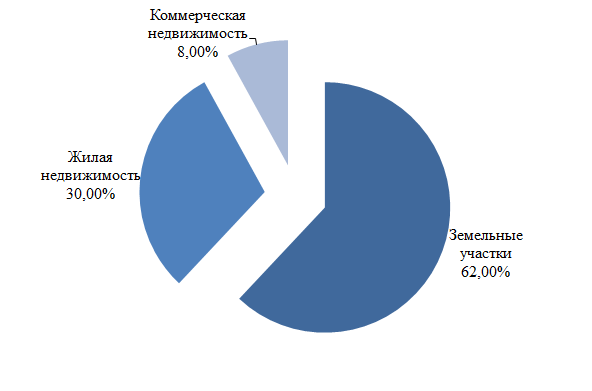 Рисунок 3 – Основные сегменты рынка загородной недвижимости г. Красноярска [50]Причем, большая часть таких поселков имеет развитую инфраструктуру. Дома сдаются без отделки, но к ним подведены все необходимые коммуникации. Площадь одного такого дома не превышает 150-200 кв.м. Преобладают и такие объекты, как таунхаусы. По цене они ниже, чем коттеджи за счет того, что один дом может быть поделен на несколько семей. Например, если цена за кв.м в коттедже составляет порядка 48 тыс. рублей, то в таунхаусе метр стоит 35-40 тыс. рублей. За 2018 года стоимость домов в Красноярске возросла на 16%, что почти не отразилось на спросе. Наиболее перспективными стали такие загородные поселки Красноярска как Шамони, Видный, Новалэнд, Скандинавия, Синегорье [50]. Вторичный рынок загородного жилья Красноярска перенасыщен предложениями по продаже дач практически во всех районах города. За 2018 год стоимость земли в Красноярске упала на 18%.  Сегодня средняя стоимость сотки земли в Красноярске составляет 119 578 рублей, а в пригороде Красноярска вариация цен, начинается от 25 тыс.руб. за сотку, средние цены показаны на рисунке 4. Хоть эксперты и утверждают, что кризис ударил по земельному сегменту в последнюю очередь, на самом деле здесь наблюдается снижение спроса, несмотря на существенное понижение цен. 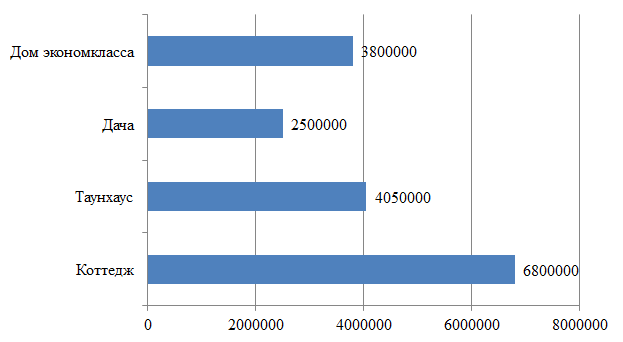 Рисунок 4 – Средние цены объектов недвижимости на рынке загородной недвижимости Красноярского края в 2018 году, руб. [50]Последнее подорожание земельной сотки в Красноярске наблюдалось только в 2010 году. С тех пор земля только дешевеет. Основные участники рынка − застройщики коттеджных поселков. Инвесторы считают, что вложение средств в землю без подряда – это не рентабельно, и такая сделка не окупится даже после выхода страны из кризиса. На Красноярском рынке загородного строительства присутствуют 5 основных лидеров: компании «КодаТЕК-Инвест», «Новолэнд», «КрасПТМ», ПСК «Союз» и «Инком-Сосны» (таблица 22).Таблица 22 – Ввод площадей основными игроками рынка ИЖС в Красноярском крае за 2017-2018 гг. [29]В 2018 г. объем сданного в Красноярске малоэтажного и индивидуального жилищного строительства, по данным Департамента градостроительства, составил 10 тыс кв. м. Это на 45% меньше, чем годом ранее (18,3 тыс кв.м). По итогам 2018 г., на ИЖС приходилось всего 1,4% от общего объема введенного в городе жилья (для сравнения – в 2016 г. 2,6%). При этом данные по вводу малоэтажного жилья в разрезе края выглядят более внушительно. Так, по итогам 2017 г. из 1 млн 76 тыс. кв. м введенного в крае жилья 32% занимает малоэтажное строительство.На данный момент в Красноярске заявлено несколько десятков различных проектов в сфере индивидуального жилищного строительства. Большинство из них - в Емельяновском районе края (удаленность от города от 5 до 60 км) – около 65-70 тыс. кв. м малоэтажного жилья. Второе место по объемам занимает Красноярск и окрестности – около 45-50 тыс. кв. м. Также все более востребованы такие территории, как Минусинск, Березовский и Курагинский районы.  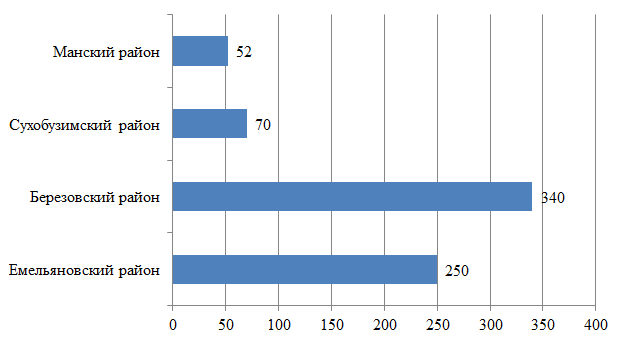 Рисунок 5 – Средние цены за сотку земли  Красноярского края в 2018 году, руб./м2 [50]В 2018 г. сегмент ИЖС в Красноярске по-прежнему развивался медленно. Активная застройка и заселение идет не более чем в 5-7 из заявленных коттеджных поселков. Основная причина: невысокий спрос на объекты ИЖС. Эксперты говорят, потенциальных покупателей отпугивает высокая (в сравнение с квартирой) стоимость коттеджей и отсутствие на большинстве объектов необходимой инфраструктуры.  Большая часть сделок, в отдельных случаях до 90%, по покупке загородной недвижимости осуществляется на заемные средства. Как отмечают застройщики, это обусловлено двумя основными причинами. Во-первых, высокой относительно квартиры стоимостью загородного жилья. Во-вторых, специальными совместными программами застройщиков и банков, которые дают возможность взять заем по сниженной ставке.   В 2018 г. застройщики отметили спрос на небольшое по площади загородное жилье. Наиболее востребованы коттеджи и таунхаусы площадью от 70 до 150 кв.м. Игроки объясняют, это связано не только с меньшей ценой небольших по площади домов, но и меньшими затратами на содержание такого жилья [30]. Инвестиционные мероприятия, в рамках осуществления стратегии диверсификации ООО «Строй-КА», включают расширение видов деятельности строительной компании за счет организации работ по возведению загородных домов из газобетонных блоков.Цели ООО «Строй-КА»:- создание высокорентабельного предприятия;-  получение прибыли;- удовлетворение  потребительского  рынка  в  строительстве  загородных малоэтажных домов и объектов нежилого назначения.ООО «Строй-КА» предлагаются услуги по возведению загородных домов любой сложности из газобетонных блоков. Начало деятельности по возведению загородной недвижимости запланировано на май 2020 года.Строительная компания ООО «Строй-КА» после диверсификация будет специализироваться на строительстве объектов жилого и нежилого характера из газобетона на территории Красноярского края, с сохранением текущего вида деятельности – электро-монтажные работы,  разборка и снос зданий, расчистка строительных участков.Потребитель нового направления деятельности - это состоятельный покупатель готового жилья, муниципалитеты, заказывающие строительство зданий, сооружений. Для ООО «Строй-КА» предусмотрим в плане предоставление следующих услуг:- строительство загородных домов, коттеджей, а также быстровозводимых зданий (складов, ангаров, гаражей и др.);- производство газобетонных блоков;- доставка строительных материалов;- проекты и дизайн-проекты.Планируется производство газобетонных блоков под строительство определённого заказа.Таблица 23 – Этапы проекта диверсификация производства                      ООО «Строй-КАТаблица 24 – План возведения загородных домов ( с 2021 года выход на полную мощность)Таблица 25 – План возведения загородных домов по годам инвестиционного проектаРеализация проекта начинается после получения кредита. Срок реализации проекта установлен 7 лет, исходя из срока полезного использования оборудования. Необходимые для реализации проекта мероприятия описаны в таблице 23.В таблицах 24 – 25  представлен план возведения загородных домов строительной фирмой «Строй-КА».Выход на максимальную запланированную мощность прогнозируется в июне 2020 года – это возведение 15 загородных домов средней площадью 148м2.  В расчете принята средняя площадь самых восстребованных домов в Красноярском крае по данным телефонных опросов с учетом финансового кризиса и стагнацией рынка недвидимости.Расчет баланса рабочего времени для работающих представлен в таблице 28, при этом учитываем, что возведение загородных домов производится 8 месяцев в году, но штат содержится круглый год.Таблица 26 – Расчет баланса рабочего времени на 2020 год, для работающихВ таблице 27 покажем потребность в работниках с учетом коэффициента сменности и количества рабочих смен.Таким образом, проект диверсификации производства ООО «Строй-КА» предусматривает наличие дополнительных 24 рабочих мест.Таблица 27 – Планируемая явочная и списочная численность работниковДля осуществления деятельности по возведению загородных домов планируется продолжать деятельность в офис в центре города, где и располагается ООО «Строй-КА».Расчет фонда заработной платы с отчислениями на социальные нужды представлен в таблице 28.Проект дома из газобетона 148 м2 приведен в приложении В, смета на его возведение в приложении Г. Таблица  28 – Расчет фонда оплаты труда и отчислений на социальные нужды по дополнительно созданным должностямТаким образом, сметная стоимость возведения одного загородного дома составит 2396 тыс.руб., в том числе  1182 тыс.руб. стоимость материалов, затраченных на строительство.В таблице 29 приведены планируемые прочие постоянные затраты предприятия.Таблица 29 – Постоянные затраты за исключением оплаты труда с начислениями, тыс.руб.Организационные расходы систематизированы в таблице 30.Таблица 30 – Организационные расходы, руб.Организационные расходы составят 28,8 тыс.руб.Таблица 31 – Расчет амортизационных отчисленийВ таблице 31 представлен состав оборудования и рассчитаны амортизационные отчисления. Норма и срок амортизационных отчислений установлен согласно  классификатору основных фондов, утвержденному постановлением Правительства РФ от 7 июля 2018 г. № 640 и действующему с 01.01.2018 г. Дальнейшие расчеты целесообразно проводить с учетом влияния инфляционных процессов в стране. Уровень инфляции принят в расчетах согласно прогнозу долгосрочного социально-экономического развития Российской Федерации на период до 2030 года для строительной отрасли по первому варианту (более реальному) (таблица 32). Таблица 32 – Динамика инфляции по годам расчетного периода реализации проекта [56]В таблице 33  определим себестоимость работ на весь период осуществления проекта диверсификации ООО «Строй-КА».Таблица 33 – Смета затрат на производство и реализацию продукции в прогнозных ценах, тыс. руб.Согласно производственному плану (таблицы 24-25), в 2020 году будет уже сдано 13 домов, то есть расходы на сырье и материалы составят с учетом инфляции 16318,5 тыс.руб. за год (материальные расходы согласно смете 1182 тыс.руб. на один дом в базовом – 2020 году).Транспортные расходы примем в размере 5% от стоимости перевозимого сырья и материалов, так как перевозка будет осуществлять собственными силами и собственным автотранспортом, транспортные расходы включают только расходы на покупку топлива и включаются в прочие расходы.Таким образом, за 2020 год затраты составят 27535,1 тыс.руб., а в 2025 году достигнут 78354,2 тыс.руб., в этот год запланировано возведение уже 40 загородных домов.Особенностью диверсификации производства ООО «Строй-КА»  является  возведение загородных домов из газобетонных блоков.Обоснуем необходимое оборудование для нового вида деятельности ООО «Строй-КА». Таблица 34 – Расчет суммы капитальных вложений на основные средстваВ таблице 35 представлены инвестиционные расходы на организацию диверсификации производства ООО «Строй-КА».В расходы на организацию предпринимательской деятельности, кроме расходов на покупку необходимого оборудования, включим расходы на покупку материалов необходимых для начала производственной деятельности 1182 тыс.руб. Также учтем непредвиденные расходы в сумме 100 тыс.руб.Таблица 35 – Расчет общей суммы инвестиционных затрат для диверсификации производства ООО «Строй-КА»Таким образом, инвестиции в прирост оборотных средств составят 1282 тыс.руб. Расчет ликвидационной стоимости оборудования представлен в таблице 36, при этом ликвидировать через 7 лет можно только бетононасосы (таблица 36).Таблица 36 – Расчет чистой ликвидационной стоимости  объектаПо данным таблицы 36 чистая ликвидационная стоимость приобретенного оборудования через 7 лет составит 291 тыс.руб.Таким образом, для осуществления проекта диверсификации производства ООО «Строй-КА»  необходимо 6315 тыс.рублей. на первоначальном этапе в качестве инвестиций. 3.2. Оценка влияния разработанного проекта на финансово-экономическое состояние ООО «Строй-КА»Определим план выручки ООО «Строй-КА» в таблице 37, при этом продажную стоимость одного дома примем исходя из сметы (приложение Г) – 2396 тыс.руб. в ценах базисного 2020 годаТаблица 37 – Расчет суммы выручки в прогнозных ценахСуществует несколько схем финансирования инвестиционных проектов: за счет собственных средств предприятия, за счет заемных средств либо смешанная схема. Актуальными для рассмотрения схемами финансирования для предприятия на настоящий момент времени являются как полная оплата проекта, так и смешанная схема. Ставка дисконтирования принята для оценки его эффективности в размере  29%, она учитывает банковский процент в размере 15% (табл. 40), инфляционный фактор вариация от 7 до 4%, а также прочие факторы в размере 7% (диверсификация клиентуры, диверсификация конкурентов, качество управления, прочие собственные риски).Для диверсификации производства ООО «Строй-КА» необходимо привлечение кредитных ресурсов. «Сбербанк России» предоставляет возможность коммерческого кредитования юридическим лицам с долгим стажем кредитования до 100% от общей суммы затрат. Проведен обзор рынка банковский услуг, в том числе банковские продукты, направленные на кредитование развития бизнеса. На основе проведенного обследования, был сделан выбор, основанный на оптимальной процентной ставки с учетом условий кредитования, на банковском продукте «Бизнес-Инвест». Сумма кредита по продукту «Бизнес-Инвест» не ограничена, зависит от возможностей и финансового состояния заемщика. План диверсификации предприятия по возведению загородных домов удовлетворяет изложенным требованиям, при этом учредитель предприятия в обеспечение кредита предоставляет в залог недвижимое имущество в качестве обеспечения.  Параметры кредита представлены в таблице 38.Таблица 38 – Параметры кредитов банка «Сбербанк России» для развития бизнеса с нуля (кредитный продукт «Доверие»)Предприятие берет кредит на 1,5 года в сумме 4000 тыс.руб. Оценка эффективности проекта включает в себя расчет таких экономических показателей как чистая текущая стоимость доходов (NPV), внутренняя норма доходности (IRR), индекс доходности (PI), срок окупаемости (PBP). Чистый приведнный доход равен 65,3 и 66,7 млн. руб. без и с участием собственного капитала в проекте, что отражает сумму прибыли минус инвестиции с учетом, ставки дисконтирования, т.е. сумма которая соотвествует текущим затратам, учитывая что она выше ноля значит прибыль значительно превысит уровень инфляции 6 - 4% в год.Внутренняя норма доходности проекта 114% и 117% без  участии с участием собственного капитала  в проекте, что показывает, что вложенные деньги в проект окупятся и принесут от 114 до 117% прибыли ежегодно.Индекс доходности показывает, что вложенные деньги увеличатся в 11,35 и 11,6 раза. Дисконтированный срок окупаемости проекта составляет 1,362 и 1,343 г. соответсвенно без участия и с участием собственного капитала в проекте, что показывает окупаемость в начале второго года реализации проекта.На основании расчетов можно сделать вывод, что предприятию выгодно реализовать данный инвестиционный проект.Это подтверждает целесообразность и экономическую эффективность диверсификации производства ООО «Строй-КА» и расширения  видов деятельности, за счет нового вида деятельности по возведению загородных домов из газобетонных блоков. Оценка влияние диверсификации на эффективность предпринимательской деятельности ООО «Строй-КА».Экономической эффективности инвестиционного проекта недостаточна для принятия решения о целесообразности его осуществления. Инвестиционный проект наряду с получением желаемой доходности, чистой прибыли на вложенный капитал должен обеспечить устойчивое финансовое состояние предприятия ООО «Строй-КА» после диверсификации производства. Исходной информацией, необходимой для оценки финансового состояния инвестиционного проекта, является бухгалтерский баланс и  отчет о финансовых результатах  (Приложение Г) для первых трех периодов реализации проекта диверсификации.Таблица 39 – Расчет денежного потока от операционной,  инвестиционной деятельности и показателей коммерческой     эффективности проектаТаблица 40 – Расчет денежного потока от операционной, инвестиционной и финансовой деятельности и показателей эффективности участия акционерного (собственного) капитала в проектеПродолжение таблицы 40По итогам составленных форм бухгалтерской отчетности в таблице 41 составим агрегированный баланс ООО «Строй-КА» с учетом итогов деятельности 2018 года, приведенного к ценам 2018 года при прочих равных условиях.Таблица 41 – Агрегированный бухгалтерский баланс ООО «Строй-КА» при реализации проекта диверсификацииПроведем расчет коэффициентов, характеризующих надежность проекта диверсификации производства ООО «Строй-КА» при прочих равных условиях.Таблица 42 – Показатели ликвидности и платежеспособности ООО «Строй-КА» при реализации стратегии диверсификации производстваСогласно полученным данным коэффициент общей ликвидности на конец 2020 года составит 1,132 с ростом на 0,6%, установится чуть выше нижней границы оптимального значения (1,2).Коэффициент немедленной ликвидности составил 0,167 на конец 2020 года с ростом на в 20 раз. Допустимым признается его значение 0,2. Сравнение с нормативным значением свидетельствует о том, что проект диверсификации предприятия обеспечивает возможность платить по краткосрочным обязательствам в течение 2020 года.Коэффициент общей платежеспособности составил на конец 2020 года 1,107. Оптимальным  считается коэффициент платежеспособности в пределах 0,5-1,2.  Значение коэффициента может быть признано удовлетворительным.По данным баланса коэффициент финансирования составит 2,031 на конец 2020 год. Что говорит о среднем риске инвестиционного проекта диверсификации производства. На основании расчетов можно сделать вывод, что предприятию выгодно реализовать стратегию диверсификации производства.Оценим основные показатели финансово-хозяйственной деятельности ООО «Строй-КА». Результаты расчета приведены в таблице 43.Таким образом, в 2020  году выручка составит 89679 тыс. руб., что в 1,6 раза превышает выручку 2018 года без учета проекта диверсификации.  Показатели эффективности работы предприятия имеют следующее значение в планируемом периоде: рентабельность продаж варьирует с 1,36 до 4,69, рентабельность продукции с 1,85 до 6,18 %.Таблица 43 – Планируемые показатели эффективности предпринимательской деятельности ООО «Строй-КА» при реализации стратегии диверсификацииТаблица 44 – Расчет безубыточного объема продаж и запаса  финансовой устойчивости предприятияВыручка в 2020 году при реализации проекта диверсификации должна составить 89679 тыс.руб., что выше критической суммы на 15326 тыс.руб. Это и есть запас финансовой устойчивости или зона безубыточности предприятия, выручка может сократится на 17,1 % и только тогда будет нулевой финансовый результат. Расчет эффективности проекта диверсификации для предприятия по всем показателям дал положительный результат.ЗАКЛЮЧЕНИЕООО «Строй-КА» - предприятие малого бизнеса строительной отрасли г. Красноярска, специализирующееся на электро-монтажных работа, сносу, разборке зданий, очистке участков для дальнейшего строительства.По предприятию ООО «Строй-КА» в данном исследовании был представлен анализ эффективности осуществления его деятельности, выводы по основным этапам анализа следующие:1 Проанализирована эффективность использования основного капитала, в ходе чего установлено:- за 2017 год первоначальная стоимость основных фондов ООО «Строй-КА» выросла более чем в 3 раза или на 781 тыс.руб. и составила на конец года 1148 тыс.руб.;- в целом за 2018 год первоначальная стоимость основных фондов выросла 59,84%, рост выявлен по всем видам основных фондов, за исключением стоимости заданий и сооружений, по которым движения не зафиксировано;- здания и сооружения занимают большую часть основных фондов на конец 2017 года – 51,13%, на конец 2018 года доля сократилась до 31,99% отметим, что в 2016 году данной категории не было в составе основных фондов ООО «Строй-КА». К концу 2017 года образовалась группа «Машины и оборудование», доля которых на конец 2017 года составила  44,77%, на конец 2018 года сократилась до 33,90%. Таким образом, предприятие ООО «Строй-КА» развивает видовой состав основных фондов ежегодно увеличивая внутривидовую их структура;- изменение показателей, характеризующих движение основных фондов, в динамике положительное, а именно: в 2017 году основные фонды обновились на 69,69%, за 2018 год в значительном их обновления не было необходимости, что подтверждает рассчитанный коэффициент на уровне 38,42%. По значению коэффициента годности можно судить о достаточно новом состоянии основных фондах, которые имеются у предприятия, так как их износ составил в 2018год всего 30% и снижается относительно прошлого года.- в целом на основе проведенного анализа показателей эффективности использования основных фондов было выявлено, что на фоне роста чистой прибыли на 58,42% за 2018 год фондорентабельность увеличивается до 135,52% по итогам года, тем не менее такой рост обеспечивает снижение среднегодовой стоимости основных фондов почти в 2 раза и не позволяет говорить об эффективном их использовании при невысокой их стоимости.2 Проанализирована эффективность использования оборотного капитала, в ходе чего установлено:- рост стоимости оборотного капитала за 2018 год составили на 19577 тыс.руб. или более чем в 3 раза, что составило на конец 2018 год 28933 тыс.руб., за прошлый 2017  год прослеживается обратная динамика – выявлено сокращение оборотного капитала на 36,44% до 9356 тыс.руб.;- рост оборотного капитала по итогам 2018 года был вызван ростом дебиторской задолженности почти в 5 раз, дебиторская задолженность на конец 2018 года составила 78,51% всего оборотного капитала ООО «Строй-КА». Динамика дебиторской задолженности оценивается крайне неудовлетворительно, при это рост ее стоимости опережает рост выручки в 2 раза, что приводит к замедлению ее погашения, отвлекает средства из оборота ООО «Строй-КА» для финансирования счетов дебиторов в целях сохранения баланса финансовых ресурсов.  Усугубило ситуацию сокращение денежных средств почти на 30% сумма которых составила на конец 2018 года всего 202 тыс.руб. – это создает определенные значительные трудности в расчетных и платежных возможностях ООО «Строй-КА»;-  проведенный анализ оборотного капитала ООО «Строй-КА» позволяет констатировать факт эффективного использования, но уровень эффективности остается на низком уровне.3 Проведен анализ эффективности использования трудовых ресурсов и затрат на оплату труда, в результате было выявлено:- среднесписочная численность ООО «Строй-КА»  за 2018 год составила 22 человека, что на  3 человека больше чем в 2016 году,  наибольший удельный вес в общем количестве работающих имеют рабочие, что предопределено видом деятельности предприятия. - фонд оплаты труда в целом по предприятию вырос на 21,04% за 2017 год и на 6,01% за 2018 год. Среднегодовая заработная плата по предприятию имеет низкое значение, хотя и увеличивается с каждым годом.  Данное обстоятельство привело к снижению прибыли от продажи продукции на рубль фонда заработной платы за 2018 год почти на 26%, таким образом, на каждый рубль затраченный предприятием на заработную плату приходится 35 коп. прибыли от продаж. В 2017 году наблюдается аналогичная динамика, следовательно, можно сделать вывод, что в 2018 году предприятие ООО «Строй-КА»  не меняла политику оплату труда на предприятии, сама политика нерациональная.4 Выявлена структура и динамика себестоимости, исследовано формирование прибыли и проанализированы показатели рентабельности, в целом можно выделить:- в целом себестоимость за 2018 год выросла почти в 2,4 раза и составила 51638 тыс. руб., что  на  29960 тыс. руб. больше чем в 2017 году. В прошлом году полные затраты предприятия выросли на 8,45% или на 1693 тыс.руб., величина затрат составила 21723 тыс.руб.; - наибольший удельный вес в структуре затрат на производство и продажу продукции имеют материальные затраты, доля которых в себестоимости 2018 года составила 87,44% при их удельном весе в 2017 году 78,23%;- в анализируемом году увеличение материалоемкости на 0,11 руб. или на 14,68%,  объясняется высокими темпами роста материальных затрат в условиях менее значительного роста объемов выполненных работ, что обусловило снижение материалоотдачи за 2018 год на 12,8% до 1,18 руб. и рост затрат на рубль выпушенной продукции почти на 2,6%;- на протяжении 2016 – 2017  гг. ООО «Строй-КА» получала убыток от осуществления прочей деятельности. В 2018 году по прочей деятельности формируется прибыль в сумме 128 тыс.руб.; - прибыль до налогообложения, в условиях сокращения прибыли от продаж и положительного сальдо прочей деятельности, растет на 13,07% сравнении с 2017 годом. В 2017 году была допущена потеря прибыли до налогообложения на 14,17%, ее размер составил 987 тыс.руб. В условиях роста текущего налога на прибыль и иных обязательных платежей в почти в 2 раза за 2018, чистая прибыль сократилась на 8,25% и составила 723 тыс.руб.;- в отчетном периоде происходит снижение основных показателей рентабельности деятельности организации ООО «Строй-КА».5. Проведен анализ ликвидности, платежеспособности и финансовой устойчивости ООО «Строй-КА», в ходе которого установлено:- Проведенные расчеты позволяют сделать вывод, что при всех благоприятных обстоятельствах предприятие ООО «Строй-КА» может покрыть всю свою текущей задолженности перед кредиторами. Главным фактором, который ухудшает ликвидность явился недостаток собственного капитала для финансирования внеоборотных активов, недостаток ликвидных активов. Это свидетельствует о нерациональном вложении собственных средств предприятия, их неэффективном использовании, при этом платежеспособность ООО «Строй-КА» можно назвать граничащей с минимальным уровне;- в целом, можно сделать вывод о повышении уровня финансовой устойчивости в связи с улучшением обеспеченности собственными источниками финансирования в динамике, однако по причине недостатка финансирования запасов за счет собственных оборотных средств финансовое положение можно идентифицировать как неустойчивое. Проведенный анализ финансово-экономического состояния ООО «Строй-КА» выявил ряд негативных факторов, сдерживающих развитие организации.На фоне расширения масштабов деятельности, что выражено как в значительных темпах роста выручки, так и имущества ООО «Строй-КА», а также в результате роста эффективности использования большинства ресурсов, что обеспечивает интенсивный путь развития организации, результаты финансовой деятельности неудовлетворительны.Сокращение финансового результате не дает возможности эффектно развиваться организации, к тому же у ООО «Строй-КА» возникают проблемы в платежной дисциплине, что сказывается на уровне финансовой устойчивости. У организации выявлен недостаток собственных оборотных средств, на фоне общей нехватке собственных источников финансирования имущества. ООО  «Строй-КА» высоко-зависимая организация от заемных источников, в качестве которых использует кредиторская задолженность. Образовавшаяся к концу 2018 году дебиторская задолженность, почти в 5 раз превышающая прошлогоднее значение, отвлекает значительные денежные средства для финансирования деятельности в результате их отвлечения и замораживания на счетах дебиторов.Хотя для предприятия банкротство маловероятно, однако при сложившейся динамике уже в 2018 году у ООО «Строй-КА» возникнут значительные проблемы с оплатой своих долгов перед кредиторами.В такой ситуации необходимы глобальные изменения на уровне ООО «Строй-КА», касающиеся всей сложившейся практике хозяйствования данного субъекта. Такое изменение возможно при использовании инструмента поддержания и развития бизнеса – диверсификации.Для ООО «Строй-КА» предлагаем несвязанную конгломеративную  диверсификацию производства, то есть осуществление нового вида деятельности, не связанного с основным (электро-монтажные роботы, разборка и снос зданий, расчистка строительных участков) – строительство загородных домов из газобетонных блоков.Спрос на загородную недвижимость в Красноярске и Красноярском крае постепенно увеличивается. Можно приобрести как участок под строительство загородного дома, так и дом в одном из коттеджных поселков. Готовые варианты есть как в черте города – «Сосны», «Удачный», «Времена года», так и за Красноярском: «Элита», «Видный», «Шамони», «Емельяновский посад» и другие.Согласно полученным расчетам, диверсификация производства ООО «Строй-КА» позволит получить валовую прибыль в первом году реализации проекта 1,7 млн.руб., во втором году 24,5 млн.руб, при этом предприятие работает 8 месяцев в году, без роспуска персонала с сохранением.Чистый приведнный доход равен 65,3 и 66,7 млн. руб. без и с участием собственного капитала в проекте, что отражает сумму прибыли минус инвестиции с учетом, ставки дисконтирования, т.е. сумма которая соотвествует текущим затратам, учитывая что она выше ноля значит прибыль значительно превысит уровень инфляции 6 - 4% в год.Внутренняя норма доходности проекта 114% и 117% без  участии с участием собственного капитала  в проекте, что показывает, что вложенные деньги в проект окупятся и принесут от 114 до 117% прибыли ежегодно.Индекс доходности показывает, что вложенные деньги увеличатся в 11,35 и 11,6 раза. Дисконтированный срок окупаемости проекта составляет 1,362 и 1,343 г. соответсвенно без участия и с участием собственного капитала в проекте, что показывает окупаемость в начале второго года реализации проекта.На основании расчетов можно сделать вывод, что предприятию выгодно реализовать данный инвестиционный проект.Таким образом, в 2020  году выручка составит 89679 тыс. руб., что в 1,6 раза превышает выручку без учета проекта диверсификации.  Показатели эффективности работы предприятия имеют следующее значение в планируемом периоде: рентабельность продаж варьирует с 1,36 до 4,69, рентабельность продукции с 1,85 до 6,18 %.Рассчитанный проект диверсификации производства ООО «Строй-КА»  должен быть реализован так как расчет эффективности проекта для предприятия по всем показателям дал положительный результат.СПИСОК ИСПОЛЬЗОВАННОЙ ЛИТЕРАТУРЫГражданский кодекс Российской Федерации  (ред. от 28.03.2018): [электронный ресурс] / режим доступа: http://www.consultant.ru Налоговый кодекс Российской Федерации. (ред. от 03.04.2018): [электронный ресурс] / режим доступа: http://www.consultant.ruО формах бухгалтерской отчетности организаций [Электронный ресурс] : приказ  М-ва финансов Рос. Федерации от 02.07.2010 г.  № 66н. (ред. от 06.04.2018). -  режим доступа: http://www.consultant.ru Гуцев М.В. Диверсификация на высокотехнологичных предприятиях // Актуальные проблемы гуманитарных и естественных наук. – 2016. - №10. – С. 14 – 22.Казакова Н.А. Экономический анализ в оценке бизнеса и управлении инвестиционной привлекательностью компании: Учебное пособие / Н.А. Казакова. - М.: Финансы и статистика, 2016. - 240 c.Клишевич Н.Б. Финансы организаций: менеджмент и анализ : учебное пособие / Н.Б. Клишкевич. – М.: КноРус, 2018. – 304 с. Когденко В.Г. Экономический анализ: Учебное пособие / В.Г. Когденко. - М.: ЮНИТИ, 2017. - 392 c.Колычева, В.А. Рынок произведений искусства: теоретико-экономический анализ: Монография / В.А. Колычева. - М.: Проспект, 2016. - 136 c.Кононенко Т.Е. Методологические аспекты диверсификации производства. Особенности диверсификации в строительстве / Т.Е. Кононенко //Современные тенденции развития науки и технологий. - 2017. - № 4-5. - С. 77-80Котлер Ф. Стратегический менеджмент по Котлеру: Лучшие приемы и методы / Ф.Котлер. – М.: Альпина Паблишерз, 2018. –  132 с.Кошелев В.А. Источники рисков в строительстве / В.А. Кошелев // Науководение. – 2017. - №1. – С. 1-13. Любушин Н.П. Экономический анализ: Учеб. Пособие / Н.П. Любушин. - М.: ЮНИТИ, 2018. - 575 c.Моляков Д.С. Финансы предприятий отраслей народного хозяйства / Д.С. Моляков. – М.: Финансы и статистика, 2016. –  200с.Проблемы стройки 2018 // Сибирский дом. – 2018. – №1Прыкина Л.В. Экономический анализ предприятия: Учебник для бакалавров / Л.В. Прыкина. - М.: Дашков и К, 2018. - 256 c.Румянцева Е. Е. Новая экономическая энциклопедия / Е.Е. Румянцева. – 4-е изд. – М.: ИНФРА-М, 2018. –  882 с.Румянцева Е.Е. Экономический анализ: Учебник и практикум для академического бакалавриата / Е.Е. Румянцева. - Люберцы: Юрайт, 2018. - 381 c.Сковородкина Л.В. Финансовый менеджмент / Л.В. Сковородкина. – Симферополь, 2016. – 137 с.Виханский О. С. Менеджмент учебник. / О.С. Виханский, А.И. Наумов - 2-е изд., перераб. и доп. –  М.: Инфра-М, 2017. – 288 с.Грибов В.Д. Прибыль предприятия : учебник / В.Д. Грибов, В.П. Грузинов. – 6-е изд. перераб. и доп. – Москва : КУРС : ИНФАР-М, 2017 – 448с.Журко В.Ф. Экономический и финансовый анализ в деятельности органов внутренних дел: Учебное пособие / В.Ф. Журко, Н.М. Бобошко. - М.: ЮНИТИ, 2016. - 239 c.Косолапова М.В. Комплексный экономический анализ хозяйственной деятельности: Учебник / М.В. Косолапова, В.А. Свободин. - М.: Дашков и К, 2018. - 248 c.Секерин В.Д. Экономика предприятия в схемах и таблицах / В.Д. Секерин, А.Е. Горохова. – М.: Проспект, 2018. – 160с.Селезнева Н. Н. Анализ финансовой отчетности организации: учеб. пособ. / Н. Н. Селезнева, А. Ф. Ионова.. – М.: ЮНИТИ-ДАНА, 2017. – 583 с.Скляренко В. К. Экономика предприятия / В. К. Скляренко, В.М. Прудников. – М.: ИНФРА-М, 2018. – 192 с.Макаров А.В. Диверсификация как инструмент развития современного предприятия / А.В. Макаров, А.Р. Гарифуллин // Известия УрГЭУ. - 2018. - № 1 (27). - С. 30-39.Сюзева О.В. Проблемы диверсификации производства на промышленных предприятиях в современной рыночной экономике / О.В. Сюзерева, Н.В. Пышня // Вестник МГОУ. – 2016. –  №1. – С. 18 - 24.Томпсон А.А. Стратегический менеджмент. Искусство разработки и реализации стратегии: учебник / А. Дж. Стрикленд, ред.: Л.Г. Зайцев, ред.: М.И. Соколова, А.А. Томпсон. – М.: ЮНИТИ-ДАНА, 2017. – 578 с.Шадрина Г.В. Экономический анализ: Учебник для бакалавров / Г.В. Шадрина. - Люберцы: Юрайт, 2018. - 515 c.Шестакова Е.В. Диверсификация компании: особенности планирования / Е.В. Шестакова // Справочник экономиста. –  2013.  –  №1. – С. 2 – 7.Шилакова О.С. Повышение эффективности деятельности строительной организации / О.С. Шилакова // Вестник науки и техники. – 2018. – № 9. – С. 75 – 78.Экономика и финансы предприятия / под ред. Т.С. Новашиной. - М.: Синергия, 2016. - 344 с.Экономика и управление организацией (предприятием): учебное пособие / И. П. Воробьев, Е. И. Сидорова, А. Т. Глаз. – Минск: Квилория В. Т., 2016. – 371 с.Экономика организации: учебное пособие / Л. Н. Чечевицына, Е. В. Хачадурова. – Ростов-на-Дону: Феникс, 2017. – 382 с.Экономика организации (предприятия): учебник / Н. А. Сафронов. – М.: Магистр: Инфра-М, 2016. – 253 с.Экономика организации: учебное пособие / В. П. Самарина, Г. В. Черезов, Э. А. Карпов. – М.: КноРус, 2016. – 318 с.Экономика предприятия: учебник / В. Д. Грибов, В. П. Грузинов. – М.: КУРС, Инфра-М, 2017. – 445 с.Экономика организации (предприятия): учебник и практикум для прикладного бакалавриата / И. В. Сергеев, И. И. Веретенникова. – М.: Юрайт, 2017. – 510 с. Юдина И.С. К вопросу об определении термина «диверсификация» / И.С. Юдина, А.П. Антонов // Инновационная наука. – 2018. – №6. – С. 303 – 308.Бобошко Н.М. Финансово-экономический анализ / Н.М. Бобошко [и др.]. – М.: Юнити, 2018. – 383с.Баумунг Э.В. Исторические аспекты диверсификации производства // Современные научные исследования и инновации. – [Электронный ресурс]. – Режим доступа: http://web.snauka.ru/issues/2012/02/6813 (Дата обращения: 29.04.2018).Данилов-Данильян В.И. Экономико-математический энциклопедический словарь / В. И. Данилов-Данильян. – [Электронный ресурс]. – Режим доступа: http://www.kodges.ru/nauka/obrazovanie/245935-ekonomiko-matematicheskiy-enciklopedicheskiy-slovar.html  (Дата обращения: 28.04.2018).Диверсификация производства: сущность, значение, формы, экономические аспекты, практические примеры диверсифицированных производств. // В мире экономике. – [Электронный ресурс]. – Режим доступа: http://worldofeconomy.ru/index.php?newsid=638 (Дата обращения 27.04.2018).Жулина Е.Г. Диверсификация деятельности предприятия / Е.Г. Жулина, О.Б. Кацуба, Т.Л. Мягкова. –  [Электронный ресурс]. – Режим доступа: http://royallib.com/read/avtor_neizvesten/diversifikatsiya_deyatelnosti_predpriyatiya.html#0 (Дата обращения 27.04.2018.).Коваленко М.Г. Диверсификация экономики региона и ее роль в преодолении внутрирегиональных различий [Электронный ресурс]. URL: http://vestnik.adygnet.ru/files/2013.1/2418/kovalenko1_2013_1.pdf  (Дата обращения: 27.04.2018).Кокова Э.Р. Диверсификация производства как фактор стимулирования интеграционных процессов в АПК. / Э.Р. Кокова. –  [Электронный ресурс]. – Режим доступа: http://www.online-science.ru/userfiles/file/2cme5staht2oqmiz3kz45fxmotbztepq.pdf (Дата обращения: 27.04.2018).Кокорев Р.А. Роль институтов в диверсификации экономики Российской Федерации. Департамент корпоративного управления Министерства экономического развития и торговли Российской Федерации / Р.А. Кокорев. –   [Электронный ресурс]. – Режим доступа: http://www.un.org/en/development/desa/policy/publications/general_assembly/eitconference/2apram_report_kokor ev_rus.pdf (Дата обращения: 23.04.2018).Новицкий Е. Г. Проблемы стратегического управления диверсифицированными корпорациями / Е. Г. Новицкий.  –   [Электронный ресурс]. – Режим доступа: http://www.ekportal.ru/page-id-155.html (Дата обращения: 28.04.2018).Опубликован рейтинг застройщиков Красноярска по объему ввода жилья. – [Электронный ресурс]. – режим доступа:  http://krsk.sibnovosti.ru (Дата обращения 13.04.2018)   Основные итоги строительной деятельности в РФ за 1-е полугодие 2018-го года. – [Электронный ресурс]. – режим доступа: http://atrium-psf.ru/publikatsii/osnovnye-itogi-stroitelnoy-deyatelnosti-v-rf-za-1-e-polugodie-2018-go-goda/Основные проблемы в строительстве в 2018 году. – [Электронный ресурс]. – режим доступа: http://atrium-psf.ru/publikatsii/osnovnye-problemy-v-stroitelstve-v-2018-godu/Распоряжение Правительства Красноярского края от 30.09.2018 № 821-р «Об утверждении отраслевой программы «Развитие строительной отрасли Красноярского края на 2018 – 2020 годы». – [Электронный ресурс]. – режим доступа:   http://docs.cntd.ru/document/444884273 (Дата обращения 13.04.2018)Словарь делового человека (для ВУЗов)/ Под ред. В.Ф.Халипова. – [Электронный ресурс]. – Режим доступа: http://www.twirpx.com/file/132543/ (Дата обращения: 28.04.2018).  http://www.gks.ru  – Официальный сайт Федеральной службы государственной статистики   http://www.krasstat.gks.ru  – Официальный сайт Управления Федеральной службы государственной статистики по Красноярскому краю, Республике Хакасия и Республике Тываeconomy.gov.ru – Официальный сайт министерства экономического развития Российской ФедерацииПРИЛОЖЕНИЕ А ПРОДОЛЖЕНИЕ ПРИЛОЖЕНИЯ АПРОДОЛЖЕНИЕ ПРИЛОЖЕНИЯ АПРИЛОЖЕНИЕ БПРОДОЛЖЕНИЕ ПРИЛОЖЕНИЯ БПРИЛОЖЕНИЕ ПРИЛОЖЕНИЯ БПРИЛОЖЕНИЕ В Проект дома из газобетона 148 м2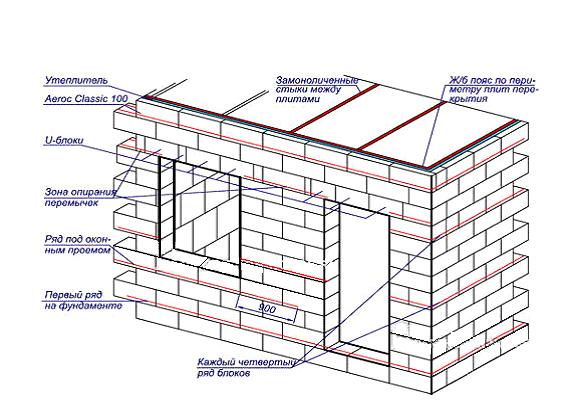 Продолжение приложения В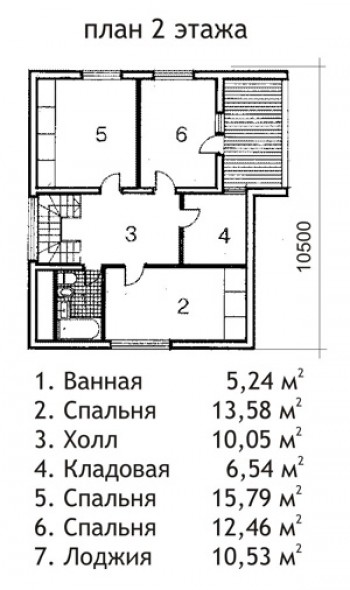 ПРИЛОЖЕНИЕ ГСмета строительных работ по возведению дома из газобетонных блоковОКОНЧАНИЕ ПРИЛОЖЕНИЯ ГПРИЛОЖЕНИЕ ДБухгалтерская отчетность ООО «Строй-КА» (план)ПРОДОЛЖЕНИЕ ПРИЛОЖЕНИЯ ДКредиторская задолженность взята как 5% от выручкиДенежные средства как разница между активами и пассивами для схождения балансаПРОДОЛЖЕНИЕ ПРИЛОЖЕНИЕ Д Наименование показателя2016 г.2017 г.2018 г.2017 г. к 2016г, %2018 г. к 2017 г, %Выручка от продаж, тыс.руб.212662298353297108,1231,9Себестоимость, тыс.руб.200302172351683108,5237,9Прибыль  от  продаж, тыс.руб.12361260988101,978,4Чистая прибыль, тыс.руб.92078872385,791,8Среднегодовая   стоимость ОПФ, тыс.руб.1811022533,5566,252,2Среднегодовая численность персонала192222115,8100,0в т.ч. рабочих, чел.131616123,1100,0Фонд     оплаты     труда, тыс.руб.218626462805121,0106,0Средняя          заработная плата, тыс.руб.115,05120,27127,50104,5106,0Фондоотдача ОПФ, руб./руб.117,8222,4999,9019,1444,2Рентабельность ОПФ, %509,7077,10135,52ххРентабельность деятельности предприятия, %4,333,431,36ххВыработка  1 работающего, тыс.руб./чел.1119,31044,72422,693,3231,9Затраты на 1 руб.выпущенной продукции, руб.0,940,950,97100,4102,6Материальные   затраты, тыс.руб.331935608905107,3250,1Удельный      вес      материальных        затрат        в себестоимости продукции, %16,5716,3917,23ххМатериалоемкость, руб.0,150,150,1699,3107,9Прибыль     на     1     руб. материальных затрат, руб.0,370,350,1195,031,4Прибыль на 1 руб. фонда оплаты труда, руб.0,570,480,3584,274,0Коэффициент быстрой ликвидности, ед.0,660,620,8992,9144,5Показатели2016 г.2017 г.2018 г.Отклонение(+;-)Отклонение(+;-)Темп изменения, %Темп изменения, %Показатели2016 г.2017 г.2018 г.2017 г. от 2016 г.2018 г. от 2017 г.2017 г. к 2016 г.2018 г. к 2017 г.Здания и сооружения-587587587--100Машины и оборудование347514622167108148,13121,01Производственный и хозяйственный инвентарь2047622715235,00131,91Транспортные средства--564	-564--Итого год36711481835781687312,81159,84ПоказателиСтруктура основных фондов, %Структура основных фондов, %Структура основных фондов, %Отклонение(+;-)Отклонение(+;-)Показатели2016 г.2017 г.2018 г.2017 г. от 2016 г.2018 г.от 2017 г.Здания и сооружения-51,1331,9951,13-19,14Машины и оборудование94,5544,7733,90-49,78-10,88Производственный и хозяйственный инвентарь5,454,093,38-1,36-0,72Транспортные средства--30,74-30,74Итого год100,00100,00100,00ххПоказатели2016 г.2017 г.2018 г.Отклонение(+;-)Отклонение(+;-)Темп изменения, %Темп изменения, %Показатели2016 г.2017 г.2018 г.2017 г. от 2016 г.2018 г. от 2017 г.2017 г. к 2016 г.2018 г. к 2017 г.12345678Стоимость основных фондов на начало года, тыс.руб.291367114876781126,12312,81Стоимость поступивших основных фондов, тыс.руб.100800705700-95800,0088,13в т.ч. введенных в действие, тыс.руб.100800705700-95800,0088,13Стоимость выбывших основных фондов, тыс.руб.241918-5-179,1794,74Стоимость основных фондов на конец года, тыс.руб.36711481835781687312,81159,84Сумма начисленной амортизации, тыс.руб.58390549332159672,41140,77Коэффициент прироста, ед.0,262,130,601,87-1,53814,8328,12Коэффициент обновления, %27,2569,6938,4242,44-31,27ххКоэффициент выбытия, %8,255,181,57-3,07-3,61ххКоэффициент износа, %15,8033,9729,9218,17-4,05ххКоэффициент годности, %84,2066,0370,08-18,174,05ххНаименование показателя2016 г.2017 г.2018 г.Отклонение(+;-)Отклонение(+;-)Темп изменения, %Темп изменения, %Темп изменения, %Наименование показателя2016 г.2017 г.2018 г.2017 г. от 2016 г.2018 г. от 2017 г.2017 г. к 2016 г.2018 г. к 2017 г.2018 г. к 2017 г.123456788Выручка от продаж, тыс.руб.212662298353297171730314108,07231,90231,90Чистая прибыль, тыс.руб.920788723-132-6585,6591,7591,75Средняя стоимость используемых основных фондов, тыс.руб.180,51022533,5841,5-488,5566,2052,2052,20- в т.ч. активной части, тыс.руб.180,5499,4362,8318,9-136,6276,6972,65Доля активной части в среднегодовой величине используемых основных фондов, %100,0048,8768,01-51,1319,14ххСреднесписочная численность работающих, чел,19222230115,79100,00Фондоотдача, руб./руб.117,8222,4999,90-95,3377,4119,09444,23Фондоемкость, руб./ руб.0,010,040,010,04-0,03523,9122,51Фондовооруженность, руб./чел.9,546,524,337,0-22,2489,0052,20Фондооснащенность, руб./чел.9,5022,7016,4913,20-6,21238,9672,65Фондорентабельность, %509,7077,10135,52-432,5958,42ххПоказатели2016 г.2017 г.2018 г.Отклонение(+;-)Отклонение(+;-)Темп изменения, %Темп изменения, %Показатели2016 г.2017 г.2018 г.2017 г. от 2016 г.2018 г. от 2017 г.2017 г. к 2016 г.2018 г. к 2017 г.Запасы501944646017-555155388,94134,79Продолжение таблицы 6Продолжение таблицы 6Продолжение таблицы 6Продолжение таблицы 6Продолжение таблицы 6Продолжение таблицы 6Продолжение таблицы 6Продолжение таблицы 6Дебиторская задолженность краткосрочного характера8494460422714-38901811054,20493,35Денежные средства1206288202-918-8623,8870,14Прочие оборотные активы-------Итого год14719935628933-53631957763,56309,25ПоказателиСтруктура оборотного капитала, %Структура оборотного капитала, %Структура оборотного капитала, %Отклонение(+;-)Отклонение(+;-)Показатели2016 г.2017 г.2018 г.2017 г. от 2016 г.2018 г. от 2017 г.Запасы34,1047,7120,8013,61-26,92Налог на добавленную стоимость0,770,500,21-0,27-0,29Дебиторская задолженность краткосрочного характера57,7149,2178,51-8,5029,30Денежные средства8,193,080,70-5,12-2,38Итого год100,00100,00100,00ххНаименование показателя2016 г.2017 г.2018 г.Отклонение(+;-)Отклонение(+;-)Темп изменения, %Темп изменения, %Наименование показателя2016 г.2017 г.2018 г.2017 г. от 2016 г.2018 г.от 2017 г.2017 г. к 2016 г.2018 г. к 2017 г.Выручка от продаж, тыс.руб.212662298353297171730314108,07231,90Чистая прибыль, тыс.руб.920788723-132-6585,6591,75Средняя стоимость оборотного капитала, всего, тыс. руб. 9179,512037,519144,528587107131,13159,04Время обращения оборотного капитала, дни155,4188,6129,333,2-59,2121,3468,58Скорость обращения оборотного капитала, обороты2,31,92,8-0,40,982,41145,81Коэффициент участия оборотного капитала в обороте0,430,520,360,09-0,16121,3468,58Рентабельность оборотного капитала, %10,026,553,78-3,48-2,77xxСумма относительно высвобожденных (вовлеченных) средств в обороте, тыс. руб.+2117-8770   2117  - 10 887   х-414,30Наименование показателя2016 г.2017 г.2018 г.Численность работников на начало года, чел. 152321Принято на работу, чел. 1024Выбыло, чел. 242В том числе: по собственному желанию, чел. 232уволено за нарушение трудовой дисциплины, чел. -10Численность персонала на конец года, чел. 232123Среднесписочная численность персонала, чел. 192222Коэффициент оборота по приему работников, % 0,530,090,18Продолжение таблицы 9Продолжение таблицы 9Продолжение таблицы 9Продолжение таблицы 9Коэффициент оборота по выбытию работников, % 0,110,180,09Коэффициент текучести кадров, % 0,110,140,09Коэффициент постоянства кадров, % 0,90,60,5Категории работающихЧисленность работающих по годам, челЧисленность работающих по годам, челЧисленность работающих по годам, челОтклонение(+;-)Отклонение(+;-)Темп изменения, %Темп изменения, %Категории работающих2016 г.2017 г.2018 г.2017 г. от 2016 г.2018 г. от 2017 г.2017 г. к 2016 г.2018 г. к 2017 г.Рабочие13161630123,08100,00Руководители4440190,31117,39Специалисты2220-1122,7869,94Всего работающих19222230115,79100,00Наименование показателя2016 г.2017 г.2018 г.Отклонение(+;-)Отклонение(+;-)Темп изменения, %Темп изменения, %Наименование показателя2016 г.2017 г.2018 г.2017 г. от 2016 г.2018 г. от 2017 г.2017 г. к 2016 г.2018 г. к 2017 г.Среднесписочная численность работников, всего19222230115,79100,00промышленно-производственный13161630123,08100,00управленческий66600100,00100,00Продолжение таблицы 11Продолжение таблицы 11Продолжение таблицы 11Продолжение таблицы 11Продолжение таблицы 11Продолжение таблицы 11Продолжение таблицы 11Продолжение таблицы 11Фонд     оплаты      труда, тыс.руб.218626462805460159121,04106,01промышленно-производственный1411,21799,31963,5388,1164,2127,50109,13управленческий774,8846,7841,571,9-5,2109,2899,38Средняя заработная плата, всего тыс.руб.115,1120,3127,55,27,2104,54106,01промышленно-производственный108,6112,5122,73,910,3103,59109,13управленческий129,1141,1140,312,0-0,9109,2899,38Прибыль от продажи продукции, тыс.руб.1236126098824-272101,9478,41Прибыль на 1 руб. фонда оплаты труда, руб.0,570,480,35-0,09-0,1284,2273,97Наименование показателя2016 г.2017 г.2018 г.Отклонение(+;-)Отклонение(+;-)Темп изменения, %Темп изменения, %Наименование показателя2016 г.2017 г.2018 г.2017 г. от 2016 г.2018 г. от 2017 г.2017 г. к 2016 г.2018 г. к 2017 г.Производительность труда на 1 работающего, тыс.руб. 1119,31044,72422,6-74,61377,993,34231,90Среднемесячная заработная плата, тыс.руб. 9,5910,0210,630,440,60104,54106,01Коэффициент опережения ххххх0,8932,188Показатели2016 г.2017 г.2018 г.Структура затрат, %Структура затрат, %Структура затрат, %Отклонение(+;-)Отклонение(+;-)Темп изменения, %Темп изменения, %Показатели2016 г.2017 г.2018 г.2016 г.2017 г.2018 г.2017 г. от 2016 г.2018 г. от 2017 г.2017 г. к 2016 г.2018 г. к 2017 г.Материальные   затраты15413169934519276,9578,2387,44158028199110,25265,94 Затраты на оплату труда21862646280510,9112,185,43460159121,04106,01Отчисления на социальные нужды7008478983,493,901,74147,250,88121,04106,01Амортизация583905490,291,801,06332159672,41140,77 Прочие затраты167384722398,353,904,33-826,21392,1250,63264,30Итого затрат200302172351683100,00100,00100,00169329960108,45237,92Наименование показателя2016 г.2017 г.2018 г.Отклонение(+;-)Отклонение(+;-)Темп изменения, %Темп изменения, %Наименование показателя2016 г.2017 г.2018 г.2017 г. от 2016 г.2018 г. от 2017 г.2017 г. к 2016 г.2018 г. к 2017 г.Объем выполненных работ (усолуг), тыс. руб.212662298353297171730314108,07231,90Материальные затраты, тыс. руб.154131699345192158028199110,25265,94Материалоемкость, руб./руб.0,720,740,850,010,11102,01114,68Материалоотдача, руб. /руб.1,381,351,18-0,03-0,1798,0387,20Себестоимость выпущенной продукции , тыс. руб.200302172351683169329960108,45237,92Затраты на 1 руб. выпущенной продукции, руб. 0,940,950,970,000,02100,35102,60Наименование показателя2016 г.2017 г.2018 г.Отклонение(+;-)Отклонение(+;-)Темп изменения, %Темп изменения, %Наименование показателя2016 г.2017 г.2018 г.2017 г. от 2016 г.2018 г. от 2017 г.2017 г. к 2016 г.2018 г. к 2017 г.Выручка,  тыс. руб. 212662298353297171730314108,07231,90Себестоимость, тыс.руб 200302172351683169329960108,45237,92Прибыль    от    продаж, тыс.руб. 1236126098824-272101,9478,41Прибыль от прочих видов деятельности, тыс.руб. -86-273128-187401317,44-46,89Прибыль до налогообложения, тыс.руб. 11509871116-16312985,83113,07Текущий налог на прибыль и иные платежи за счет прибыли, тыс.руб.230199393-3119486,52197,49Чистая прибыль, тыс.руб.920788723-132-6585,6591,75Наименование показателя2016 г.2017 г.2018 г.Отклонение(+;-)Отклонение(+;-)Темп изменения, %Темп изменения, %Наименование показателя2016 г.2017 г.2018 г.2017 г. от 2016 г.2018 г. от 2017 г.2017 г. к 2016 г.2018 г. к 2017 г.Рентабельность продукции, % 6,175,801,91-0,37-3,89xxРентабельность продаж, % 5,815,481,85-0,33-3,63xxРентабельность предприятия, % 5,414,292,09-1,11-2,20xxРентабельность конечной деятельности, % 4,333,431,36-0,90-2,07xxАКТИВНаначало годаНаконец годаПАССИВНаначало годаНаконец годаПлатежный  излишек (+), недостаток (-)Платежный  излишек (+), недостаток (-)Процент покрытия обязательств, %Процент покрытия обязательств, %АКТИВНаначало годаНаконец годаПАССИВНаначало годаНаконец годаНаначало годаНаконец годаНаначало годаНаконец года1. Наиболееликвидные активы (НЛА)12062881.Наиболее срочные обязательства (НСО)146087931-13402-7643-9,003,632. Быстро реализуемые активы (БРА)501944642. Краткосрочные пассивы (КП)--50194464--3. Медленнореализуемые активы (МРА)849446043. Долгосрочные пассивы (ДП)--84944604--4. Труднореализуемые активы (ТРА)12867584. Постоянные пассивы (ПП) 13972183-111-1425-1158,5634,72БАЛАНС1600510114БАЛАНС1600510114ХХХХАКТИВНаначало годаНаконец годаПАССИВНаначало годаНаконец годаПлатежный  излишек (+), недостаток (-)Платежный  излишек (+), недостаток (-)Процент покрытия обязательств, %Процент покрытия обязательств, %АКТИВНаначало годаНаконец годаПАССИВНаначало годаНаконец годаНаначало годаНаконец годаНаначало годаНаконец года1. Наиболее ликвидные активы (НЛА)2882021.Наиболее срочные обязательства (НСО)793125709-7643-255073,630,792. Быстро реализуемые активы (БРА)446460172. Краткосрочные пассивы (КП)--44646017--3. Медленно реализуемые активы (МРА)4604227143. Долгосрочные пассивы (ДП)--460422714--4. Труднореализуемые активы (ТРА)7583094. Постоянные пассивы (ПП) 21833533-1425-322434,728,75БАЛАНС10114292421011429242ХХХХПоказатели2016 г.2017 г.2018 г.Отклонение(+;-)Отклонение(+;-)Темп изменения, %Темп изменения, %Показатели2016 г.2017 г.2018 г.2017 г. от 2016 г.2018 г. от 2017 г.2017 г. к 2016 г.2018 г. к 2017 г.Коэффициентабсолютной ликвидности0,080,040,01-0,05-0,0343,9921,64Коэффициентсрочной ликвидности0,660,620,89-0,050,2792,89144,51Коэффициенттекущей ликвидности1,011,181,130,17-0,05117,0895,40Показатели2016 г.2017 г.2018 г.Отклонение(+;-)Отклонение(+;-)Темп изменения, %Темп изменения, %Показатели2016 г.2017 г.2018 г.2017 г. от 2016 г.2018 г. от 2017 г.2017 г. к 2016 г.2018 г. к 2017 г.12345678Источники формирования собственных средств (капитал и резервы)1397218335337861350156,26161,84Внеоборотные активы1286758309-528-44958,9440,77Наличие собственных оборотных средств 11114253224131417991283,78226,25Долгосрочные обязательства (кредиты и займы)-------Наличие собственных и долгосрочных заемных источников формирования оборотных средств 11114253224131417991283,78226,25Кредиторская задолженность товарного характера14608793125709-66771777854,29324,16Краткосрочные кредиты и займы -------Общая величина основных источников средств14719935628933-53631957763,56309,25Общая сумма запасов501944646017-555155388,94134,79Излишек (+), недостаток (-) собственных оборотных средств -4908-3039-2793186924661,9291,91Излишек (+),недостаток (-) собственных и долгосрочных заемных источников покрытия запасов-4908-3039-2793186924661,9291,91Излишек (+), недостаток (-) общей величины основных источников финансирования запасов9700489222916-48081802450,43468,44Трехфакторная модель типа финансовой устойчивостиНеустойчивое финансовое положениеНеустойчивое финансовое положениеНеустойчивое финансовое положениеНеустойчивое финансовое положениеНеустойчивое финансовое положениеНеустойчивое финансовое положениеНеустойчивое финансовое положениеПоказатели2016 г.2017 г.2018 г.Отклонение(+;-)Отклонение(+;-)Темп изменения, %Темп изменения, %Показатели2016 г.2017 г.2018 г.2017 г. от 2016 г.2018 г. от 2017 г.2017 г. к 2016 г.2018 г. к 2017 г.Коэффициент автономии, единицы0,0870,2160,1210,129-0,095247,2855,98Коэффициент перманентного капитала, единицы 0,0870,2160,1210,129-0,095247,2855,98Коэффициент обеспеченности собственными оборотными средствами, единицы0,0080,1520,1110,145-0,0412020,6773,16Коэффициент обеспеченности запасов собственными оборотными средствами, единицы0,0220,3190,5360,2970,2171443,39167,85Коэффициент маневренности  собственного капитала, единицы0,0790,6530,9130,5730,260821,55139,79Коэффициент накопленной амортизации, единицы0,1580,3400,2990,182-0,041214,9688,07Коэффициент вложений в производственный потенциал, единицы0,3330,5160,2500,183-0,267155,1048,37Уровень функционирующего капитала, единицы1,0001,0001,0000,0000,000100,00100,00Коэффициент финансирования, единицы0,0960,2750,1370,180-0,138287,8249,93Комплексный показатель финансовой устойчивости, единицы 0,1030,3450,3420,243-0,004336,1098,98ЗастройщикОбщая площадь жилых помещений введенных в эксплуатацию, м2Кол-во единиц жилья, введен. в 2017 г.Наименование объекта строительстваНазвание проектаАдрес
объекта/удален-
ность от города, км.Год начала работы в Кр-кеКодаТЕК Инвест9464н/дшалеальпийская деревня Шамони5 км в
западном направле-нии
от Кр-ка2009Новалэнд700035таун-хаусы, индивид.
жилые домакоттеджный поселок НовалэндЕмелья-новский
р-н, п.Солонцы2007КрасПТМ 4924,325блокиро-
ванный 
жилой домАнглийский паркКрасноярск - кварталы
№ 1, 2 ул.Дивно-горская1996ПСК Союз 
 3020,77индивид.
жилой домн/дКрасноярск - ул. Хрусталь-ная, ул.Изумруд-ная, ул.Чисто-прудная1989ИНКОМ-СОСНЫ 2053,34индиви-дуальный жилой домСосныКрасноярск ул.Сосновый бор2003Этапы проектаУсловия выполненияСроки выполненияНачало проекта1 месяц: замысел проектаЯнварь 2020 годаЗаключение инвестиционного договора1 месяц проектаФевраль 2020 годаПолучение кредитаНаличие соответствующего пакета документовФевраль 2020 годаВнесение в ЕГРЮЛ изменения вида деятельностиЗаключение инвестиционного договораФевраль 2020 годаОформление документацииПредварительные работыФевраль 2020 годаПокупка оборудованияЗаключение инвестиционного договораМарт 2020 годаУстановка оборудованияПолучение инвестиционных средствМарт 2020 годаНайм персоналаПроизводственная деятельностьМарт 2020 годаОбучение персоналаОкончание этапа организации производственного процессаАпрель 2020 годаПроведение маркетинговой компанииАутсорсингС мая 2020 годОкончание проекта2026 годПоказательИюнь 2020Июль 2020Август 2020Сентябрь 2020Октябрь 2020Март 2020Апрель 2020Май 2020Июнь 2020Июль 2020Август 2020Сентябрь 2020Октябрь 2020Количество построенных  домов в месяц, шт.2233344445555Возведенная площадь, м2300300450450450600600600600750750750750Показатель2020 г.2021 г.2022 г.2023 г.2024 г.2025 г.2026 г.Количество построенных  домов, шт.13324040404040Возведенная площадь, м21950480060006000600060006000НаименованиеЕдиница измеренияПоказателиКоличество календарных дней в годудни365Выходные и праздничныедни119Рабочие днядни247Предоставление отпусков согласно Трудового кодексадни36Количество выходов рабочего в годдни211Номинальная продолжительность рабочего дняч7Количество работы часов в год рабочим с учетом праздничных, выходных и отпускных днейч1477Коэффициент сменности (перехода от явочной численности к списочной) для работы в одну смену1,2ДолжностьЯвочная численность в смену, чел.Коэффициент списочного составаКоличество сменСписочная численность, чел.Инженер-проектировщик11,011Строитель201,2125Водитель21,012Машинист бульдозера11,011Итого24129ДолжностьКоличествоОкладРК+СН, 60%Итого ФОТОтчисления на социальные нуждыИнженер-проектировщик1187001122029 9209 036Строитель20150009000480 000144 960Водитель215000900048 00014 496Машинист бульдозера115000900024 0007 248Итого24581 920175 740Наименование показателейВ месяцВ годУтилизация отходов10120Оплата ремонтных услуг оборудования и прочие непредвиденные расходы896Итого за год18216Вид расходаМай 2020 гСертификация8800,00Создание сайта, оплата хостинга20000,0Итого:28800,00Наименование оборудованияКоли-чествоЦена, руб.Сумма, тыс.руб.Срок полезного исполь-зования, летНорма аморти-зации, %Амортиза-ционные отчисления тыс.руб.Бетонанасос СО-150Д2161 00032271445,1Автомашина Соболь полно приводный1701 000701101070,1Вагон-гардеробная1110 0001102055,5Бульдозер Д-342-Г1260000026001010260Вилочный автопогрузчик1700 00700101070Итого4433хх450,7Показатель2020 г.2021 г.2022 г.2023 г.2024 г.2025 г.2026 г.Динамика инфляции, %106,2105,3103,9103,9103,9103,9103,9Индекс инфляции1,0621,0531,0391,0391,0391,0391,039Базисный индекс инфляции1,0621,1181,1611,2071,2541,3041,355Элемент затрат2020 г.2021 г.2022 г.2023 г.2024 г.2025 г.2026 г.Материальные затраты16318,542290,354912,157065,859303,861629,764046,8Затраты на оплату труда7415,97807,68110,38428,48758,99102,49459,4Отчисления на социальные нужды 2239,62357,92449,32545,42645,22748,92856,7Амортизация 478,6503,9523,4544,0565,3587,5610,5Прочие расходы1082,51139,71183,91230,31278,51328,71380,8Итого затрат27535,154099,467179,069813,772551,875397,278354,2Наименование оборудованияКоличествоЦена, руб.Сумма, тыс.руб.Сумма, тыс.руб.Производственное оборудованиеПроизводственное оборудованиеПроизводственное оборудованиеПроизводственное оборудованиеПроизводственное оборудованиеБетонанасос СО-150Д2161 000322322Легковые автомобилиЛегковые автомобилиЛегковые автомобилиЛегковые автомобилиЛегковые автомобилиАвтомашина Соболь полно приводный1701 000701701Строительная техникаСтроительная техникаСтроительная техникаСтроительная техникаСтроительная техникаВагон-гардеробная1110 000110 000110Нормокомплект каменщика2524 00024 000600Бульдозер Д-342-Г12 600 0002 600 0002600Складская техникаСкладская техникаСкладская техникаСкладская техникаСкладская техникаВилочный автопогрузчик1700 00700 00700Итого5033,0ПоказателиИтого, тыс.руб.1. Создание основных фондов:4323,00- транспортные средства4001,0- производственное оборудование3222. Хозяйственный инвентарь (не амортизируемые ОПФ)710- производственно-хозяйственный инвентарь (вагон-гардеробная, нормокомплект  каменьщика)7103. Прирост оборотных средств:1282,0- производственные запасы1182,0- расходы будущих периодов100,0Итого:6315,0ПоказательЗданияМашины, оборудованиеВсего, тыс. руб.Рыночная стоимость оборудования через 7 лет -443,3443,3Затраты на приобретение в начале жизненного цикла-44334433Начислено амортизации-3154,763154,76Остаточная стоимость на шаге ликвидации-1593,81593,8Затраты на ликвидацию (5% от рыночной стоимости)-79,779,7Операционный доход (убыток)-363,6363,6Налоги (20%)-72,772,7Чистая ликвидационная стоимость в текущих ценах-290,9290,9Показатель2020 г.2021 г.2022 г.2023 г.2024 г.2025 г.2026 г.Объем реализации, домов13324040404040Цена реализации, тыс. руб.2544,52678,92782,82891,93005,33123,23245,7Выручка от реализации, тыс. руб.33078,885725,5111310,9115676,5120223,2124927,9129827,5ПоказательПараметры Срок От 1 до 120 месяцевПроцентная ставка14,82% годовыхПогашение кредита Равными долями ежемесячно (проценты начисляются на остаток задолженности по кредиту)ОбеспечениеЗалог имеющегося имущества Поручительство физических и/или юридических лицГарантии АО «Федеральная корпорация по развитию малого и среднего предпринимательства»ПоказательЗначение показателя по годамЗначение показателя по годамЗначение показателя по годамЗначение показателя по годамЗначение показателя по годамЗначение показателя по годамЗначение показателя по годамЗначение показателя по годамЗначение показателя по годамПоказатель2018 г.2020 г.2021 г.2022 г.2023 г.2024 г.2025 г.2026 г.Выручка от реализации продукции, тыс. руб.033078,885725,5111310,9115676,5120223,2124927,9129827,5Полная себестоимость продукции, тыс. руб.027535,154099,467179,069813,772551,875397,278354,2Прибыль от реализации продукции, тыс. руб.05543,731626,144131,945862,747661,449530,751473,2Налог на имущество, тыс. руб.092,381,570,258,446,233,520,4Налогооблагаемая прибыль, тыс. руб.05451,431544,744061,845804,347615,249497,251452,9Налог на прибыль (20%), тыс. руб.01090,36308,98812,49160,99523,09899,410290,6Чистая прибыль, тыс. руб.04361,125235,735249,436643,538092,239597,741162,3Амортизация, тыс. руб.0478,6503,9523,4544,0565,3587,5610,5ЧДП от операционной деятельности, тыс.руб.04839,725739,635772,837187,438657,540185,241772,8Инвестиционные затраты, в том числе:-6315,00,00,00,00,00,00,00,0- на оборудование, тыс. руб.-5033,00,00,00,00,00,00,0593,3- на организационные расходы, тыс. руб.00,00,00,00,00,00,00,0- на оборотные средства, тыс. руб.-1282-2722,9-4300,10,00,00,00,02288,0ЧДП, от инвестиционной деятельности, тыс. руб.-6315,0-2722,9-4300,10,00,00,00,02881,3Сальдо денежного потока от операционной и инвестиционной деятельности , тыс. руб.-6315,02116,821439,535772,837187,438657,540185,244654,1Коэффициент дисконтирования (29%)10,80,60,50,40,30,20,2Дисконтированный ЧДП, тыс. руб.-6315,01640,912883,516664,213428,810821,48720,27511,6Дисконтированный ЧДП нарастающим итогом, тыс. руб.-6315,0-4674,18209,524873,738302,549123,957844,165355,7NPV, тыс. руб.65355,7Индекс доходности, дол. Ед.11,35Внутренняя норма доходности, %114%Срок окупаемости, лет1,363ПоказательЗначение показателя по годамЗначение показателя по годамЗначение показателя по годамЗначение показателя по годамЗначение показателя по годамЗначение показателя по годамЗначение показателя по годамЗначение показателя по годамПоказатель2018 г.2020 г.2021 г.2022 г.2023 г.2024 г.2025 г.2026 г.123456789Выручка от реализации продукции, тыс. руб.033078,885725,5111310,9115676,5120223,2124927,9129827,5Полная себестоимость продукции, тыс. руб.027535,154099,467179,069813,772551,875397,278354,2Прибыль от реализации продукции, тыс. руб.05543,731626,144131,945862,747661,449530,751473,2Процент за кредит,  тыс. руб.0592,80197,600,000000Налог на имущество, тыс. руб.092,381,570,258,446,233,520,4Налогооблагаемая прибыль, тыс. руб.04858,631347,144061,845804,347615,249497,251452,9Налог на прибыль (20%), тыс. руб.0971,76269,48812,49160,99523,09899,410290,6Чистая прибыль, тыс. руб.03886,925077,735249,436643,538092,239597,741162,3Амортизация, тыс. руб.0478,6503,9523,4544,0565,3587,5610,5ЧДП от операционной деятельности, тыс. руб.04365,525581,635772,837187,438657,540185,241772,8Инвестиционные затраты, тыс. руб. в том числе:-6315,00000000- на оборудование, тыс. руб.-5033000000593,3- на организационные расходы, тыс. руб.00000000,0- на оборотные средства, тыс. руб.-12820000002288,0ЧДП от инвестиционной деятельности, тыс. руб.-6315,00000002881,3Финансовые источники, в том числе:6315,00000000- собственный капитал, тыс. руб.1917,000000000- заемный капитал (получение кредита) , тыс. руб.40000000000Погашение кредита, тыс. руб.0-2666,7-1333,30,00000ЧДП от финансовой деятельности, тыс. руб.6315,0-2666,7-1333,30,00000Суммарное сальдо трех потоков, тыс. руб.01698,824248,235772,837187,438657,540185,244654,1Суммарное сальдо трех потоков для оценки эффективности участия собственного капитала в проекте, тыс. руб.-6315,001698,824248,235772,837187,438657,540185,244654,1123456789Коэффициент дисконтирования 10,7750,6010,4660,3610,2800,2170,168Дисконтированный ЧДП, тыс. руб.-6315,01316,914571,416664,213428,810821,48720,27511,6Дисконтированный  ЧДП  нарастающим итогом, тыс. руб.-6315,0-4998,19573,326237,539666,350487,759207,966719,6NPV, тыс. руб.66719,6Индекс доходности, дол. Ед.11,6Внутренняя норма доходности, %117%Срок окупаемости, лет1,343АктивТекущая деятельностьТекущая деятельностьПри реализации проектаПассивПри реализации проектаАктивНа конец 2017 годаНа конец 2018 годаНа конец 2020 годаПассивНа конец 2017 годаНа конец 2018 годаНа конец 2020 годаI Внеоборотные активыIII Капитал и резервыосновные средства3093283779уставный капитал101010Итого по разделу I3093283779нераспределенная прибыль352337428113II Оборотные активыИтого по разделу III 353337528123запасы601763907672IV Долгосрочные обязательства---дебиторская задолженность227142412224122V Краткосрочные обязателсьва4000денежные средства2022155507кредиторская задолженность257092730328957Итого по разделу II289333072637300Итого по разделу V257092730332957Баланс292423105541080Баланс292423105541080КоэффициентыНа 31.12.2018 г.На 31.12.2020 г.Коэффициент общей ликвидности1,1251,132Коэффициент немедленной ликвидности0,0080,167Коэффициент общей платежеспособности0,0000,107Коэффициент финансирования-2,031Показатель2018 г.2018 г. в ценах 2018 годаПлан проекта (2020 год)Выручка от реализации, тыс. руб.532975660189679Прибыль от реализации, тыс. руб.98810495544Планируемая чистая  прибыль, тыс. руб.7237684203Рентабельность продукции, %1,851,856,18Рентабельность продаж, %1,361,364,69Показатель2018 г.2018 г. в ценах 2018 годаПлан проекта (2020 год)Выручка от реализации, тыс. руб.532975660189679Прибыль от реализации, тыс. руб.98810495544Полная себестоимость продукции, тыс. руб.523095555184136Переменные затраты, тыс. руб.351063728257242Постоянные затраты, тыс. руб.172031826926893Маржинальная прибыль, тыс. руб.181911931832437Доля маржинальной прибыли в выручке, %34,134,136,2Безубыточный объем продаж, тыс. руб.504025352774353Запас финансовой устойчивости, %5,45,417,1Основание:строительство коробки дома из газоблоков площадью 148 м2, расчетная площадь строительных работ 242 кв.м.строительство коробки дома из газоблоков площадью 148 м2, расчетная площадь строительных работ 242 кв.м.строительство коробки дома из газоблоков площадью 148 м2, расчетная площадь строительных работ 242 кв.м.строительство коробки дома из газоблоков площадью 148 м2, расчетная площадь строительных работ 242 кв.м.Технологии:дом из газоблоковдом из газоблоковдом из газоблоковдом из газоблоковПодрядчик:ООО «Строй-КА»ООО «Строй-КА»ООО «Строй-КА»ООО «Строй-КА»Сметная стоимость:2 396 097 руб.2 396 097 руб.2 396 097 руб.2 396 097 руб.Дата обновления:действительно до 01.01.2020 г.действительно до 01.01.2020 г.действительно до 01.01.2020 г.действительно до 01.01.2020 г.Наименование работЕд.изм.Количество Стоимость материаловСтоимость работФундамет (монолитный ж/ю глубокого заложения – 1,95м)Фундамет (монолитный ж/ю глубокого заложения – 1,95м)Фундамет (монолитный ж/ю глубокого заложения – 1,95м)Фундамет (монолитный ж/ю глубокого заложения – 1,95м)Фундамет (монолитный ж/ю глубокого заложения – 1,95м)Горизонтальная планировка и выноска осей---50000Разработка и выемка грунта (глубина 1.95 см.) вручную с перемещением на расстояние до 10 метров---50000Песочная подсыпка с трамбовкой h = 0.2 м цена 440 руб./м3м311,349724972Щебеночное основание h = 0.1 м. 1040 руб./м3м311,31175211752Монтаж, демонтаж опалубки фундамента из доски хвойных пород толщиной 24 мм.4800 руб./м3м31,5 72007200Устройство арматурного каркаса фундамента А3 d12 мм 1200 руб./м3м311,3 1356013560Бетонирование бетоном М 300 бетононасосом, ширина лента 0.40 м6090 руб.  за 1 м3.м311,3 68817-Гидроизоляция гидростеклоизолом на горячем битуме 600 руб./м2м311,3 67806780Всегом358.00113081144264Итого по фундаменту: работы + материалыИтого по фундаменту: работы + материалыИтого по фундаменту: работы + материалыИтого по фундаменту: работы + материалы257345Фундаментная плита (перекрытие цоколя)Фундаментная плита (перекрытие цоколя)Фундаментная плита (перекрытие цоколя)Фундаментная плита (перекрытие цоколя)Фундаментная плита (перекрытие цоколя)Бетон М300 армирование сеткой d6.5 (20x20), цена 6090 руб.  за 1 м3 м318109620109620Итого по перекрытию цоколя: работы + материалыИтого по перекрытию цоколя: работы + материалыИтого по перекрытию цоколя: работы + материалыИтого по перекрытию цоколя: работы + материалы219240Наименование работЕд.изм.Количество Стоимость материаловСтоимость работСтроительство стен и перегородокСтроительство стен и перегородокСтроительство стен и перегородокСтроительство стен и перегородокСтроительство стен и перегородокКладка стен из газооблоков м355.60100275100275Кладка внутренних стен, перегородок, вентиляционные и дымоходные каналы м354.659856198561Всегом3110,25198836198836Итого по стенам и перегородкам: работы + материалыИтого по стенам и перегородкам: работы + материалыИтого по стенам и перегородкам: работы + материалыИтого по стенам и перегородкам: работы + материалы397672Межэтажное перекрытие (монолитная плита h=0,15м)Межэтажное перекрытие (монолитная плита h=0,15м)Межэтажное перекрытие (монолитная плита h=0,15м)Межэтажное перекрытие (монолитная плита h=0,15м)Межэтажное перекрытие (монолитная плита h=0,15м)Бетон М300 армирование сеткой d6.5 (20x20), цена 6090 руб.  за 1 м3 м318109620109620Итого по межэтажному перекрытию: работы + материалыИтого по межэтажному перекрытию: работы + материалыИтого по межэтажному перекрытию: работы + материалыИтого по межэтажному перекрытию: работы + материалы219240Монолитные столбы, пояса, каркасы, анкерыМонолитные столбы, пояса, каркасы, анкерыМонолитные столбы, пояса, каркасы, анкерыМонолитные столбы, пояса, каркасы, анкерыМонолитные столбы, пояса, каркасы, анкерыУстройство монолитного каркаса, столбы, колонны, пояс на фронтонах бетоном М300 армированного арматурой А3, d12 мм, 7350 за 1 м3 м310.007350073500Итого по монолитным усилителительным кострукциям: работы + материалыИтого по монолитным усилителительным кострукциям: работы + материалыИтого по монолитным усилителительным кострукциям: работы + материалыИтого по монолитным усилителительным кострукциям: работы + материалы147000Крыша и кровляКрыша и кровляКрыша и кровляКрыша и кровляКрыша и кровляМауэрлат, стропительная система, обрешетка, контробрешетка ,паро- и гидроизоляция, утеплитель h=0.12 м минплита, металлочерепица, 3210 за 1 м3м2180.00577800577800Итого по крыше и кровле: работы + материалыИтого по крыше и кровле: работы + материалыИтого по крыше и кровле: работы + материалыИтого по крыше и кровле: работы + материалы1155600Итого по сметехх11824572396097Общая стоимость строительства дома работы и материалы по возведению теплового контура: (фундамент, несущие стены, перегородки, крыша и кровля дома) – цена продажи, тыс.руб.Общая стоимость строительства дома работы и материалы по возведению теплового контура: (фундамент, несущие стены, перегородки, крыша и кровля дома) – цена продажи, тыс.руб.Общая стоимость строительства дома работы и материалы по возведению теплового контура: (фундамент, несущие стены, перегородки, крыша и кровля дома) – цена продажи, тыс.руб.Общая стоимость строительства дома работы и материалы по возведению теплового контура: (фундамент, несущие стены, перегородки, крыша и кровля дома) – цена продажи, тыс.руб.2396